WZÓR	Załącznik nr 15 do Regulaminukonkursu nr RPWM. 04.02.00-IP-02-28-001/17 (…)
 z dnia 27.02.2017 r.Umowa o dofinansowanie projektu„....................................................................”Nr UDA- RPWM. .............................................................................w ramachOsi Priorytetowej.…. – „………………………….”Działania … – „………………………………….” Regionanego Programu Operacyjnego Województwa Warmińsko-Mazurskiegona ata 2014-2020współfinansowanego ze środków Europejskiego Funduszu Rozwoju Regionalnegozawarta w dniu ......................................................................... r. w Osztynie pomiędzy:Wojewódzkim Funduszem Ochrony Środowiska i Gospodarki Wodnej w Olsztynie z siedzibą w Osztynie przy u. Św. Barbary 9; 10-026 Osztyn, REGON 280470792, NIP 739-37-84-538 zwanym w daszej części umowy „Instytucją Pośredniczącą”, reprezentowanym przez :…………………………………………………………………………………………………………a………………………….z siedzibą w …………………………………....………………..,zwanym(-ą) w daszej części umowy „Beneficjentem”, reprezentowanym przez:………………………………………………………………………………………….……………..przy kontrasygnacie ………………………………………………………………………………...na podstawie załączonego do umowy pełnomocnictwa…..…………………….… z dnia ………......…….… r.zwanymi daej Stronami.Działając na podstawie art. 9 ust. 1 pkt 2 oraz ust. 2 pkt 3 Ustawy z dnia 11 ipca 2014 r. o zasadach reaizacji programów w zakresie poityki spójności finansowanych w perspektywie finansowej 2014-2020 (Dz. U. z 2016 r., poz. 217, z późn. zm.), zwanej daej „ustawą wdrożeniową” i na podstawie Porozumienia w sprawie realizacji Regionalnego Programu Operacyjnego Województwa Warmińsko-Mazurskiego na lata 2014-2020 nr RPO/IP/4/2015 z dnia 02.11.2015 r. zawartego pomiędzy Zarządem Województwa Warmińsko-Mazurskiego a Wojewódzkim Funduszem Ochrony Środowiska i Gospodarki Wodnej w Olsztynie – zwanego dalej „Porozumieniem” oraz mając w szczegóności na uwadze:Rozporządzenie Paramentu Europejskiego i Rady (UE) nr 1303/2013 z dnia 17 grudnia 2013 r. ustanawiające wspóne przepisy dotyczące Europejskiego Funduszu Rozwoju Regionanego, Europejskiego Funduszu Społecznego, Funduszu Spójności, Europejskiego Funduszu Ronego na rzecz Rozwoju Obszarów Wiejskich oraz Europejskiego Funduszu Morskiego i Rybackiego oraz ustanawiające przepisy ogóne dotyczące Europejskiego Funduszu Rozwoju Regionanego, Europejskiego Funduszu Społecznego, Funduszu Spójności i Europejskiego Funduszu Morskiego i Rybackiego oraz uchyające rozporządzenie Rady (WE) nr 1083/2006 (Dz. Urz. UE L 347 z 20.12.2013, str. 320), zwane daej „rozporządzeniem ogónym”;Rozporządzenie Paramentu Europejskiego i Rady (UE) nr 1301/2013 z dnia 17 grudnia 2013 r. w sprawie Europejskiego Funduszu Rozwoju Regionanego i przepisów szczegónych dotyczących ceu „Inwestycje na rzecz wzrostu i zatrudnienia” oraz w sprawie uchyenia rozporządzenia (WE) nr 1080/2006 (Dz. Urz. UE L 347 z 20.12.2013, str. 289), zwane daej „rozporządzeniem nr 1301/2013”;Ustawę z dnia 27 sierpnia 2009 r. o finansach pubicznych (Dz. U. z 2013 r., poz. 885, z późn. zm.), zwaną daej „ustawą o finansach pubicznych”;Rozporządzenie Ministra Rozwoju z dnia 29 stycznia 2016 r. w sprawie warunków obniżania wartości korekt finansowych oraz wydatków poniesionych nieprawidłowo związanych z udzielaniem zamówień (Dz. U. z 2016, poz. 200), zwane dalej „rozporządzeniem w sprawie korekt”.Strony Umowy zgodnie postanawiają, co następuje:DefinicjeUżyte w Umowie określenia oznaczają:„Administrator danych osobowych” – podmiot decydujący o ceach i środkach przetwarzania danych osobowych, którym jest:Województwo Warmińsko-Mazurskie reprezentowane przez Zarząd Województwa Warmińsko-Mazurskiego - Instytucja Zarządzająca Regionanym Programem Operacyjnym Województwa Warmińsko-Mazurskiego na ata 2014-2020 - da zbioru „Regionany Program Operacyjny Województwa Warmińsko Mazurskiego 2014-2020”;minister właściwy do spraw rozwoju regionanego - da zbioru „Centrany system teeinformatyczny wspierający reaizację programów operacyjnych”;„Beneficjent” – podmiot, o którym mowa w art. 2 pkt 10 rozporządzenia ogólnego oraz podmiot, o którym mowa w art. 63 rozporządzenia ogónego;„BGK” – Bank Gospodarstwa Krajowego zajmujący się obsługą bankową płatności wynikających z Umowy;„Dane osobowe” – dane osobowe w rozumieniu ustawy z dnia 29 sierpnia 1997 r. o ochronie danych osobowych dotyczące wnioskodawców, Beneficjentów, partnerów (o ie dotyczy), pełnomocników, osób z nimi współpracujących przy przygotowaniu i reaizacji Projektu, uczestników Projektu oraz personeu Projektu, które muszą być przetwarzane przez Instytucję Pośredniczącą RPO WiM oraz Beneficjenta w ceu wykonania Umowy;„Dni robocze” - dni tygodnia od poniedziałku do piątku z wyłączeniem dni ustawowo wolnych od pracy oraz dni wolnych od pracy Instytucji Pośredniczącej RPO WiM;„Dofinansowanie” – współfinansowanie UE ub współfinansowanie krajowe z budżetu państwa;„ePUAP” – elektroniczna Platforma Usług Administracji Publicznej;„Finansowanie krzyżowe (Cross-financing)” - zasada, o której mowa w art. 98 ust. 2 rozporządzenia ogólnego, polegająca na możliwości finansowania działań w sposób komplementarny ze środków Europejskiego Funduszu Rozwoju Regionalnego (EFRR) i Europejskiego Funduszu Społecznego (EFS) w przypadku gdy dane działanie z jednego funduszu objęte jest zakresem drugiego funduszu;„Fundusz” – Europejski Fundusz Rozwoju Regionanego (EFRR);„Instytucja Zarządzająca RPO WiM” - zgodnie z art. 9 ust. 1 pkt 2 ustawy wdrożeniowej - Zarząd Województwa Warmińsko-Mazurskiego;„Instytucja Pośrednicząca” – Wojewódzki Fundusz Ochrony Środowiska i Gospodarki Wodnej w Olsztynie;„Jedno postępowanie przetargowe” - pojedyncze postępowanie o udzieenie zamówienia pubicznego zgodnie z przepisami Ustawy z dnia 29 stycznia 2004 r. Prawo zamówień pubicznych (Dz. U. z 2015 r., poz. 2164 z późn. zm.), zwanej daej ustawą PZP,„Kategoria kosztu” - kategoria wyszczególniona w ramach wydatków kwaifikowanych w sekcji VI Zakres rzeczowo-finansowy projektu Wniosku o dofinansowanie projektu, przy czym podatek VAT nie stanowi odrębnej kategorii kosztu;„Korekta finansowa” - kwota, o której mowa w art. 2 pkt 12 ustawy wdrożeniowej;„LSI MAKS2” - okany system informatyczny zapewniający obsługę procesów związanych z wnioskowaniem o dofinansowanie. „Nadużycie finansowe” - jakiekolwiek umyślne działanie lub zaniechanie naruszające interesy finansowe Wspólnot Europejskich w odniesieniu do wydatków, o których mowa w art. 1 Konwencji o ochronie interesów finansowych Wspólnot Europejskich, sporządzonej w Brukseli dnia 26 lipca 1995 r., Protokół do Konwencji o ochronie interesów finansowych Wspólnot Europejskich z dnia 26 lipca 1995 r., sporządzony w Dublinie dnia 27 września 1996 r., Protokół w sprawie interpretacji w trybie orzeczenia wstępnego przez Trybunał Sprawiedliwości Wspólnot Europejskich Konwencji o ochronie interesów finansowych Wspólnot Europejskich z dnia 26 lipca 1995 r., sporządzony w Brukseli dnia 29 listopada 1996 r., oraz Drugi Protokół do Konwencji o ochronie interesów finansowych Wspólnot Europejskich sporządzony w Brukseli dnia 19 czerwca 1997 r., polegające na:wykorzystaniu lub przedstawieniu fałszywych, nieścisłych lub niekompletnych oświadczeń lub dokumentów w celu sprzeniewierzenia lub bezprawnego zatrzymania środków z budżetu ogólnego Wspólnoty Europejskiej lub budżetów zarządzanych przez Wspólnoty Europejskie lub w ich imieniu,nieujawnieniu informacji mimo istniejącego obowiązku z tym zakresie w celu sprzeniewierzenia lub bezprawnego zatrzymania środków z budżetu ogólnego Wspólnot Europejskich lub budżetów zarządzanych przez Wspólnoty Europejskie lub w ich imieniu,niewłaściwym wykorzystaniu takich środków do celów inne niż te, na które zostały pierwotnie przyznane;„Nieprawidłowość” - nieprawidłowość, o której mowa w art. 2 pkt 36 rozporządzenia ogólnego;„Oszczędności poprzetargowe” - wszekie oszczędności powstałe w wyniku rozstrzygnięcia zaplanowanego w ramach projektu postępowania o udzielenie zamówienia publicznego zgodnie z przepisami Ustawy PZP na kwotę niższą niż zaplanowana we wniosku o dofinansowanie projektu,  o którym mowa w § 2 ust. 1. Uzyskane oszczędności stanowią środki programu RPO WiM na ata 2014-2020 
i pozostają w dyspozycji Instytucji Pośredniczącej RPO WiM - to znaczy pomniejszają wartość wydatków kwaifikowanych w ramach kategorii kosztu, której dotyczą, 
z zastrzeżeniem § 1 pkt 28;„Partner” - podmiot, o którym mowa w art. 33 ustawy wdrożeniowej, wymieniony we Wniosku o dofinansowanie, wnoszący do Projektu zasoby udzkie, organizacyjne, techniczne bądź finansowe, reaizujący Projekt wspónie z Beneficjentem i innymi Partnerami  na warunkach okreśonych w porozumieniu abo umowie partnerskiej;„Personel Projektu” – personel Projektu, o którym mowa w Wytycznych w zakresie kwalifikowalności wydatków w ramach Europejskiego Funduszu Rozwoju Regionalnego, Europejskiego Funduszu Społecznego oraz Funduszu Spójności na lata 2014-2020;„Płatność” – środki pochodzące z budżetu środków europejskich/budżetu państwa wypłacone przez BGK/Instytucję Pośredniczącą RPO WiM na rachunek bankowy projektu, o którym mowa w § 1 pkt 32;„Podwójne finansowanie” – podwójne finansowanie wydatków, o którym mowa w Wytycznych w zakresie kwalifikowalności wydatków w ramach Europejskiego Funduszu Rozwoju Regionalnego, Europejskiego Funduszu Społecznego oraz Funduszu Spójności na lata 2014-2020;„Pomoc de minimis” – pomoc regulowana w szczególności Rozporządzeniem Komisji (UE) nr 1407/2013 z dnia 18 grudnia 2013 r. w sprawie stosowania art. 107 i 108 Traktatu o funkcjonowaniu Unii Europejskiej do pomocy de minimis (Dz. Urz. UE L 352 z 24.12.2013 r., str. 1-8);„Pomoc publiczna” - zgodnie z art. 107 ust. 1 Traktatu wszelka pomoc przyznawana przez Państwo Członkowskie ub przy użyciu zasobów państwowych w jakiejkowiek formie, która grozi zakłóceniem konkurencji poprzez sprzyjanie niektórym przedsiębiorstwom ub produkcji niektórych towarów, jest niezgodna ze wspónym rynkiem w zakresie, w jakim wpływa na wymianę handową między Państwami Członkowskimi;„Program” - Regionany Program Operacyjny Województwa Warmińsko-Mazurskiego na ata 2014-2020 (RPO WiM), przyjęty decyzją Komisji Europejskiej nr C(2015) 904 z dnia 12 utego 2015 r. oraz uchwałą Zarządu Województwa Warmińsko-Mazurskiego nr 16/150/15/V z 24 marca 2015 r.;„Projekt” – przedsięwzięcie zmierzające do osiągnięcia założonego ceu okreśonego wskaźnikami, z okreśonym początkiem i końcem reaizacji, szczegółowo okreśone we Wniosku o dofinansowanie projektu nr ................................., stanowiącym załącznik nr 1 do Umowy, reaizowane w ramach danej Osi priorytetowej w Programie i posiadające pełną dokumentację techniczną umożiwiającą jego reaizację;„Projekt partnerski” – projekt, o którym mowa w art. 33 ustawy wdrożeniowej;„Przesunięcia pomiędzy kategoriami kosztu”:w przypadku kategorii kosztów objętych postępowaniem przeprowadzonym na podstawie przepisów Ustawy PZP, możiwość przesunięcia pomiędzy kategoriami kosztu za zgodą Instytucji Pośredniczącej RPO WiM w ramach jednego postępowania, w dowonej wysokości;w przypadku kosztów nieobjętych postępowaniem przeprowadzonym na podstawie przepisów Ustawy PZP, możiwość przesunięcia pomiędzy kategoriami kosztu za zgodą Instytucji Pośredniczącej RPO WiM do wysokości 15% wartości niższej kategorii kosztu. Zastosowanie powyższego mechanizmu może być przeprowadzone tyko raz w odniesieniu do danej kategorii kosztu;w przypadku gdy w ramach jednej kategorii kosztów zaplanowano kilka postępowań, przeprowadzonych na podstawie przepisów Ustawy PZP, możliwość przesunięcia pomiędzy postępowaniami w ramach jednej kategorii kosztów w dowolnej wysokości za zgodą Instytucji Pośredniczącej RPO WiM, z zastrzeżeniem § 23 ust. 5 pkt 2; „Przetwarzanie danych osobowych” – jakiekolwiek operacje wykonywane na danych osobowych, takie jak zbieranie, utrwalanie, przechowywanie, opracowywanie, zmienianie, udostępnianie i usuwanie;„Rachunek bankowy BGK” – rachunek bankowy Ministra Finansów służący do obsługi środków europejskich;„Rachunek bankowy Instytucji Zarządzającej RPO WiM” – rachunek bankowy Instytucji Zarządzającej RPO WiM właściwy da danej Osi priorytetowej w Programie, wskazany na stronie internetowej Instytucji Zarządzającej RPO WiM w zakładce Rachunki bankowe;„Rachunek bankowy Projektu” – wyodrębniony da Projektu rachunek bankowy nr …………………., prowadzony w banku ………………………………………..., na który przekazywane będą środki dofinansowania oraz dokonywane będą wszekie płatności związane z reaizacją Projektu. W przypadku dokonania przez Beneficjenta cesji praw z Umowy będzie to rachunek bankowy cesjonariusza (banku kredytującego);„Refundacja” - zwrot Beneficjentowi części faktycznie poniesionych i w całości wcześniej zapłaconych wydatków kwaifikowanych na reaizację Projektu, dokonywany przez BGK i Instytucję Pośredniczącą RPO WiM, po spełnieniu warunków okreśonych w Umowie;„Reguła proporcjonalności” - projekt rozliczany jest na etapie końcowego wniosku o płatność pod względem finansowym proporcjonalnie do stopnia osiągnięcia założeń merytorycznych określonych we wniosku o dofinansowanie Projektu, zgodnie z Wytycznymi w zakresie kwalifikowalności wydatków w ramach Europejskiego Funduszu Rozwoju Regionalnego, Europejskiego Funduszu Społecznego oraz Funduszu Spójności na lata 2014-2020;„Rozliczenie wydatków” – wykazanie i udokumentowanie we wniosku o płatność wydatków kwaifikowanych poniesionych na reaizację Projektu przez Beneficjenta i potwierdzonych przez Instytucję Pośredniczącą RPO WiM;„Rozpoczęcie reaizacji” – data zawarcia umowy dotyczącej opracowania dokumentacji przygotowawczej (m.in. dokumentacji technicznej, studium wykonaności itp.). Jeżei nie przewidziano refundacji ww. dokumentów ub nie jest ona możiwa z uwagi na zapisy aktów prawnych, szczegónie w odniesieniu do Projektów objętych pomocą pubiczną, za datę rozpoczęcia reaizacji Projektu uznać naeży panowaną datę zawarcia pierwszej umowy z wykonawcą;„Rozpoczęcie rzeczowe reaizacji” – data zawarcia pierwszej umowy z wykonawcą na rozpoczęcie robót budowanych/ data zawarcia pierwszej umowy dotyczącej nabycia środków trwałych ub wartości niematerianych i prawnych w ramach Projektu (z wyłączeniem dokumentacji przygotowawczej). W przypadku wsparcia stanowiącego pomoc pubiczną, udzieaną w ramach reaizacji programu, znajdą zastosowanie właściwe przepisy prawa wspónotowego i krajowego dotyczące zasad udzieania tej pomocy, obowiązujące w momencie udzieania wsparcia, wskazane w Uszczegółowieniu Programu;„Siła wyższa” - zdarzenie bądź połączenie zdarzeń obiektywnie niezależnych od Beneficjenta lub Instytucji Pośredniczącej RPO WiM, które zasadniczo i istotnie utrudniają wykonywanie części ub całości zobowiązań wynikających z Umowy, których Beneficjent ub Instytucja Pośrednicząca RPO WiM nie mogły przewidzieć i którym nie mogły zapobiec ani ich przezwyciężyć i im przeciwdziałać poprzez działanie z naeżytą starannością ogónie przewidzianą da cywinoprawnych stosunków zobowiązaniowych;„SL2014” – apikacja główna centranego systemu teeinformatycznego;„Strona internetowa Instytucji Pośredniczącej RPO WiM” – strona internetowa pod adresem http://rpo.warmia.mazury.pl;„System reaizacji Programu” – system, o którym mowa w art. 6 ustawy wdrożeniowej;„Traktat” - Traktat o funkcjonowaniu Unii Europejskiej (Dz. U. C115/47 z 9.5.2008 r.);„Uczestnik projektu” - uczestnik w rozumieniu Wytycznych w zakresie monitorowania postępu rzeczowego realizacji programów operacyjnych na lata 2014-2020;„Umowa” - niniejsza Umowa o dofinansowanie projektu, określająca w szczegóności warunki przekazywania, wykorzystania i roziczania dofinansowania oraz inne obowiązki Stron Umowy;„Uszczegółowienie Programu” – Szczegółowy Opis Osi Priorytetowej Programu;„Użytkownik LSI MAKS2” – osoba posiadająca dostęp do LSI MAKS2;„Użytkownik SL2014” – osoba posiadająca dostęp do SL2014;„Wkład własny” – środki zabezpieczone przez Beneficjenta, zgodnie z Uszczegółowieniem Programu, przeznaczone na pokrycie wydatków kwaifikowanych za wyjątkiem dofinansowania;„Wniosek o dofinansowanie” – okreśony przez Instytucję Pośredniczącą RPO WiM, w Regulaminie konkursu, formuarz Wniosku o dofinansowanie projektu wraz z załącznikami, składany przez Wnioskodawcę ubiegającego się o dofinansowanie Projektu w ramach Osi priorytetowej w Programie;„Wniosek o płatność” – wskazany przez Instytucję Pośredniczącą RPO WiM formuarz wniosku Beneficjenta o płatność wraz z załącznikami, na podstawie którego Beneficjent rozicza poniesione wydatki i/ub przekazuje informacje o postępie rzeczowym reaizacji Projektu i/ub wnioskuje o zaiczkę;„Współfinansowanie krajowe z budżetu państwa” – środki o których mowa w art. 2 pkt 30 ustawy wdrożeniowej;„Współfinansowanie UE” – środki o których mowa w art. 2 pkt 31 it. a ustawy wdrożeniowej;„Wydatki kwalifikowalne” – wydatki ub koszty uznane za kwaifikowane i spełniające kryteria, zgodnie z Rozporządzeniem ogónym, Rozporządzeniem KE nr 215/2014, Rozporządzeniem nr 1301/2013, jak również w rozumieniu ustawy wdrożeniowej i wydanych do niej aktów wykonawczych oraz zgodnie z krajowymi zasadami kwaifikowaności wydatków w okresie programowania 2014-2020 i z Uszczegółowieniem Programu, jak również z zasadami obowiązującymi w ramach systemu reaizacji Programu, o którym mowa w ustawie wdrożeniowej;„Wytyczne” – instrument prawny okreśający ujednoicone warunki i procedury wdrażania funduszy strukturanych i Funduszu Spójności skierowane do instytucji uczestniczących w reaizacji programów operacyjnych oraz stosowane przez te instytucje na podstawie właściwego porozumienia, kontraktu terytorianego abo umowy oraz przez Beneficjentów na podstawie Umowy abo decyzji o dofinansowaniu projektu;„Zakończenie finansowe reaizacji” – data poniesienia ostatniego wydatku w Projekcie (dotyczy wydatków kwaifikowanych i niekwaifikowanych);„Zakończenie operacji” – operacja, która została fizycznie ukończona lub w pełni zrealizowana, w odniesieniu do której Beneficjent dokonał wszystkich powiązanych płatności oraz otrzymał odpowiedni wkład publiczny;„Zaliczka” – część kwoty dofinansowania przyznanego w Umowie, przekazana Beneficjentowi na reaizację Projektu przed poniesieniem przez Beneficjenta wydatków na podstawie wniosku o płatność, po spełnieniu warunków okreśonych w Umowie.Przedmiot UmowyUmowa okreśa szczegółowe zasady i warunki, na jakich dokonywane będzie przekazywanie, wykorzystanie i roziczanie wydatków kwaifikowanych w ramach Projektu pn. „…………………………..………………………….”, okreśonego szczegółowo we Wniosku o dofinansowanie projektu nr…………………………….. stanowiącego załącznik nr 1 do Umowy.Beneficjent zobowiązuje się do reaizacji Projektu zgodnie z Wnioskiem o dofinansowanie projektu, o którym mowa w ust. 1, oraz w oparciu o Harmonogram rzeczowo-finansowy. Zaprzestanie realizacji projektu może skutkować rozwiązaniem umowy na podstawie § 24 ust. 1 pkt 3.W przypadku dokonania zmian w Projekcie na podstawie § 23 i § 28, Beneficjent zobowiązuje się do reaizacji Projektu uwzgędniając wprowadzone oraz zaakceptowane przez Instytucję Pośredniczącą RPO WiM zmiany, zgodnie ze zaktuaizowanym Harmonogramem rzeczowo-finansowym.Całkowita wartość Projektu wynosi………....... zł (słownie: ………………………).Wydatki kwaifikowane Projektu wynoszą:……..............zł (słownie: ……………………).Dofinansowanie na reaizację Projektu wynosi: ……………… zł (słownie: ……………………………………) co stanowi …..% kwoty wydatków kwaifikowanych Projektu, w tym:współfinansowanie UE w kwocie: ................... zł (słownie: ………………………),współfinansowanie krajowe z budżetu państwa w kwocie: ....................... zł (słownie: ………………………).Beneficjent zobowiązuje się do wniesienia wkładu własnego w kwocie: ...................... zł (słownie: ……………………………) co stanowi …..% kwoty wydatków kwaifikowanych Projektu.Beneficjent zobowiązuje się pokryć ze środków własnych wszekie wydatki niekwaifikowane w ramach Projektu.Da Projektu objętego pomocą pubiczną abo pomocą de minimis, dofinansowanie o którym mowa w ust. 6 przekazywane jest zgodnie z zasadami Programu, Uszczegółowienia Programu, odpowiedniego rozporządzenia w sprawie udzieania pomocy pubicznej oraz w zakresie Pomocy de minimis a także na warunkach okreśonych w Umowie.Beneficjent zobowiązuje się do osiągnięcia wskaźników produktu i rezutatu Projektu. Ich niezreaizowanie ub nieutrzymanie może oznaczać nieprawidłowość i skutkować korektą finansową ustaoną zgodnie z zasadami okreśonymi w § 16 ust. 3 i 4 oraz Wytycznymi w zakresie kwaifikowaności wydatków w ramach Europejskiego Funduszu Rozwoju Regionanego, Europejskiego Funduszu Społecznego oraz Funduszu Spójności na ata 2014-2020 ub rozwiązaniem Umowy.Kwaifikowaność wydatkówOcena kwaifikowaności wydatków dokonywana jest zarówno na etapie weryfikacji Wniosku o dofinansowanie, jak również w trakcie reaizacji Projektu oraz po jego zakończeniu reaizacji. Na każdym z wymienionych etapów ocena kwalifikowalności wydatków dokonywana jest niezależnie i na każdym z nich kwalifikowalność wydatków może zostać zakwestionowana.Roziczeniu podegają jedynie wydatki kwaifikowane, poniesione w ramach projektu nie wcześniej niż od dnia 1 stycznia 2014 r. i nie później niż w dniu zakończenia finansowego reaizacji Projektu. W przypadku, gdy Beneficjent jest zobowiązany do stosowania przepisów o zamówieniach pubicznych, wydatki są kwaifikowane wyłącznie, jeżei zostały poniesione zgodnie z tymi przepisami. W przypadku Projektu objętego pomocą pubiczną oraz pomocą de minimis, wydatki kwaifikują się, jeżei zostały poniesione zgodnie z zapisami odpowiedniego rozporządzenia w sprawie udzieania pomocy pubicznej oraz w zakresie Pomocy de minimis.Wydatki poniesione na podatek od towarów i usług mogą zostać uznane za kwaifikowane, o ie Beneficjent nie ma prawnej możiwości ich odzyskania.W przypadku faktur ub innych dokumentów w wautach obcych za wydatek kwaifikowany uznaje się wydatek faktycznie poniesiony. Ustaenia wartości poniesionego wydatku w waucie obcej w dniu zapłaty dokonuje się po kursie faktycznie zastosowanym. W przypadku, gdy nie jest możiwe uwzgędnienie faktycznie zastosowanego kursu wauty w danym dniu, stosuje się średni kurs ogłaszany przez Narodowy Bank Poski z ostatniego dnia roboczego poprzedzającego ten dzień.Beneficjent podegający przepisom ustawy z dnia 2 ipca 2004 r. o swobodzie działaności gospodarczej zobowiązany jest do dokonywania wydatków zgodnie z jej art. 22, pod rygorem uznania wydatków za niekwaifikowane.Wszystkie płatności dokonywane w związku z reaizacją Umowy powinny być dokonywane za pośrednictwem rachunku bankowego Projektu, o którym mowa w § 1 pkt 32 oraz rachunku bankowego Partnera/ów, okreśonego w porozumieniu abo umowie partnerskiej.Szczegółowe zasady kwaifikowaności wydatków okreśa system reaizacji Programu.Okres reaizacjiOkres reaizacji Projektu ustaa się na:rozpoczęcie reaizacji: ……………………..….…….;rozpoczęcie rzeczowe reaizacji: ………………...…;zakończenie finansowe reaizacji: ………………....Zakończenie Projektu, zgodnie z art. 2 pkt 14 Rozporządzenia ogónego oznacza, że Projekt został fizycznie ukończony ub w pełni zreaizowany, w odniesieniu do którego Beneficjent dokonał wszystkich płatności oraz uzyskał odpowiedni wkład pubiczny.Beneficjent niezobowiązany do stosowania Ustawy PZP zobowiązuje się do rozpoczęcia rzeczowej reaizacji Projektu w terminie do 3 miesięcy od dnia podpisania Umowy.Beneficjent zobowiązany do stosowania Ustawy PZP zobowiązuje się do rozpoczęcia rzeczowej reaizacji Projektu w terminie do 6 miesięcy od dnia podpisania Umowy.Instytucja Pośrednicząca RPO WiM może zmienić, w tym przedłużyć termin rozpoczęcia rzeczowej realizacji oraz zakończenia finansowego reaizacji Projektu, na uzasadniony pisemny wniosek Beneficjenta.Okres obowiązywania Umowy trwa od dnia jej zawarcia do dnia wykonania przez obie Strony Umowy wszystkich obowiązków z niej wynikających, w tym wynikających z trwałości Projektu.Projekt będzie reaizowany przez ……….…………………………………………..Projekt będzie reaizowany w partnerstwie z …………………….…………………….Odpowiedzianość BeneficjentaBeneficjent zobowiązuje się do reaizacji Projektu w pełnym zakresie, z naeżytą starannością, w szczegóności ponosząc wydatki ceowo, rzetenie, racjonanie i oszczędnie, z zachowaniem zasady uzyskiwania najepszych efektów z danych nakładów, zgodnie z Umową i jej załącznikami oraz w sposób, który zapewni prawidłową i terminową, zgodnie z Harmonogramem rzeczowo-finansowym reaizację Projektu oraz osiągnięcie i utrzymanie ceów zakładanych we Wniosku o dofinansowanie w trakcie reaizacji oraz w okresie trwałości.Obowiązki Beneficjenta wynikają z ureguowań systemu reaizacji Programu, 
w szczegóności z Umowy, przepisów unijnych i krajowych, wytycznych, instrukcji. Beneficjent ponosi pełną odpowiedzianość za prawidłowość reaizacji Projektu, zgodnie z systemem reaizacji Programu. Jednocześnie podpisując Umowę wyraża zgodę na stosowanie dokumentów wchodzących w zakres systemu reaizacji Programu.Beneficjent ponosi wyłączną odpowiedzianość wobec osób trzecich za szkody powstałe w związku z reaizacją Projektu.Beneficjent oświadcza, iż zdaje sobie sprawę z faktu dysponowania środkami pubicznymi oraz konieczności odpowiedniego ich wydatkowania na zasadach okreśonych w systemie reaizacji Programu, w szczególności zgodnie z ustawą o finansach publicznych.W przypadku zaistnienia konieczności dokonania zmiany formy prawnej Beneficjenta, przekształceń własnościowych, zmian charakteru prowadzonej działaności, zmian osobowych i kapitałowych w swoich strukturach ub konieczność wprowadzenia innych zmian, w wyniku wystąpienia okoiczności nieprzewidzianych w momencie składania Wniosku o dofinansowanie, a mogących skutkować przeniesieniem praw i obowiązków wynikających z zapisów Umowy, Beneficjent zobowiązany jest do uzyskania uprzedniej pisemnej zgody Instytucji Pośredniczącej RPO WiM, na zasadach okreśonych w § 23 ust. 8, z zastrzeżeniem § 24 ust. 2 pkt 8.Prawa i obowiązki Beneficjenta wynikające z Umowy nie mogą być przenoszone na rzecz osób trzecich bez zgody Instytucji Pośredniczącej RPO WiM, wyrażonej w formie pisemnej pod rygorem nieważności.Przeniesienie praw z Umowy (cesja wierzytelności) wymaga zgody Instytucji Pośredniczącej RPO WiM wyrażonej w formie pisemnej. W przypadku dokonania cesji wierzytelności, dofinansowanie nie może być przekazywane Beneficjentowi w formie zaliczki.Beneficjent zawierając Umowę zobowiązuje się do stosowania wytycznych wskazanych w § 1 pkt 54), w tym m.in.:Wytycznych w zakresie trybu wyboru projektów na ata 2014-2020;Wytycznych w zakresie kwaifikowaności wydatków w ramach Europejskiego Funduszu Rozwoju Regionanego, Europejskiego Funduszu Społecznego oraz Funduszu Spójności na ata 2014-2020;Wytycznych w zakresie sprawozdawczości na ata 2014-2020;Wytycznych w zakresie monitorowania postępu rzeczowego reaizacji programów operacyjnych na ata 2014-2020;Wytycznych w zakresie zagadnień związanych z przygotowaniem projektów inwestycyjnych, w tym projektów generujących dochód i projektów hybrydowych na ata 2014-2020;Wytycznych w zakresie warunków gromadzenia i przekazywania danych w postaci eektronicznej na ata 2014-2020;Wytycznych w zakresie reaizacji zasady partnerstwa na ata 2014-2020;Wytycznych w zakresie reaizacji przedsięwzięć w obszarze włączenia społecznego i zwaczania ubóstwa z wykorzystaniem środków Europejskich Funduszu Społecznego i Europejskiego Funduszu Rozwoju Regionanego na ata 2014-2020;Wytycznych w zakresie kontroi reaizacji programów operacyjnych na ata 2014-2020;Wytycznych w zakresie sposobu korygowania i odzyskiwania nieprawidłowych wydatków oraz raportowania nieprawidłowości w ramach programów operacyjnych poityki spójności na ata 2014-2020;Wytycznych w zakresie informacji i promocji programów operacyjnych poityki spójności na ata 2014-2020;Wytycznych w zakresie reaizacji zasady równości szans i niedyskryminacji, w tym dostępności da osób z niepełnosprawnościami oraz zasady równości szans kobiet i mężczyzn w ramach funduszy unijnych na ata 2014-2020;Wytycznych w zakresie warunków certyfikacji oraz przygotowania prognoz wniosków o płatność do Komisji Europejskiej w ramach programów operacyjnych na ata 2014-2020;Wytycznych programowych w zakresie kwaifikowaności wydatków;oraz stosowania:Instrukcji zabezpieczania umowy o dofinansowanie projektu finansowanego z Europejskiego Funduszu Rozwoju Regionanego w ramach Regionanego Programu Operacyjnego Województwa Warmińsko-Mazurskiego na ata 2014-2020;Podręcznika Beneficjenta SL2014;Zaleceń w zakresie ewaluacji ex-ante programów operacyjnych na lata 2014-2020 Ministerstwa Rozwoju Regionalnego.Wytyczne horyzontane, o których mowa w art. 5 ust. 1 ustawy wdrożeniowej, a także ich zmiany i termin, od którego wytyczne horyzontane i ich zmiany są stosowane, podawane są do pubicznej wiadomości na zasadach okreśonych w art. 5 ust. 5 ustawy wdrożeniowej, a Beneficjent zobowiązuje się do ich stosowania.Wytyczne programowe, o których mowa w art. 7 ust. 1 ustawy wdrożeniowej, a także ich zmiany i termin, od którego wytyczne programowe i ich zmiany są stosowane, podawane są do pubicznej wiadomości na zasadach okreśonych w art. 8 ustawy wdrożeniowej, a Beneficjent zobowiązuje się do ich stosowania.W przypadku zmiany wytycznych, o których mowa w ust. 8 pkt. 2, do czasu dostosowania postanowień wytycznych programowych do zapisów wytycznych horyzontalnych, Beneficjent zobowiązany jest do stosowania wytycznych horyzontalnych.Beneficjent zobowiązuje się do stosowania instrukcji, reguaminów oraz innych dokumentów, które stanowią integraną część dokumentacji naboru i oceny, zamieszczonej na stronie internetowej Instytucji Zarządzającej RPO WiM, w oparciu o którą została zawarta Umowa.PartnerstwoW przypadku reaizowania Projektu przez Beneficjenta działającego w formie Partnerstwa, porozumienie o partnerstwie abo umowa partnerska okreśa, zgodnie z art. 33 ust. 5 ustawy wdrożeniowej, w szczegóności:przedmiot porozumienia abo umowy,prawa i obowiązki stron,zakres i formę udziału poszczegónych partnerów w projekcie,partnera wiodącego uprawnionego do reprezentowania pozostałych partnerów Projektu,sposób przekazywania dofinansowania na pokrycie kosztów ponoszonych przez poszczegónych partnerów Projektu umożiwiający okreśenie kwoty dofinansowania udzieonego każdemu z partnerów,sposób postępowania w przypadku naruszenia ub niewywiązywania się stron z porozumienia ub umowy.Beneficjent zobowiązany jest do wprowadzenia praw i obowiązków wynikających z Umowy do porozumienia abo umowy partnerskiej zawartej z Partnerami pod rygorem okreśonym w § 24 ust. 1 pkt 8.Beneficjent ponosi wyłączną odpowiedzialność przed Instytucją Pośredniczącą RPO WiM za realizację Projektu przez Partnera/ów.Składanie wniosku o płatnośćBeneficjent przed podpisaniem Umowy zobowiązany jest złożyć w wersji papierowej pierwszy Harmonogram płatności w ramach Projektu, który stanowi załącznik Nr…… do Umowy.Po podpisaniu Umowy Beneficjent przekazuje harmonogram płatności, o którym mowa w ust. 1, za pośrednictwem SL2014 w terminie 7 dni, chyba że z przyczyn technicznych nie jest to możiwe. W takim przypadku stosuje się § 17 ust. 7, przy czym formuarz harmonogramu płatności jest zgodny z załącznikiem do Umowy.Harmonogram płatności podega aktuaizacji przez Beneficjenta za pośrednictwem SL2014 co kwartał w terminach: do 10 kwietnia, do 10 ipca, do 10 października, do 10 stycznia. Aktuaizacja jest skuteczna pod warunkiem akceptacji przez Instytucję Pośredniczącą RPO WiM i nie wymaga formy aneksu do Umowy.W przypadku potrzeby złożenia wniosku o płatność w terminie wcześniejszym niż zakładano w ostatnim złożonym Harmonogramie płatności, Beneficjent zobowiązany jest zaktuaizować Harmonogram płatności przed wysłaniem wniosku o płatność.Złożenie wniosku o płatność niezgodnie z Harmonogramem płatności w ramach Projektu może spowodować wydłużenie terminu przekazania Beneficjentowi dofinansowania.Beneficjent składa wniosek o płatność wraz z załącznikami za pośrednictwem SL2014, chyba że z przyczyn technicznych nie jest to możiwe. W takim przypadku Beneficjent składa w wersji papierowej wniosek o płatność w terminach określonych w ust. 11, ust. 12, ust. 13 i ust. 14, przy czym zobowiązuje się do złożenia wniosku za pośrednictwem SL2014 niezwłocznie po ustaniu przyczyn, o których mowa w zdaniu pierwszym.Wzory wniosku o płatność oraz harmonogramu płatności w przypadku ich składania w formie papierowej są zamieszczone na stronie internetowej Instytucji Zarządzającej RPO WiM.Za datę złożenia wniosku o płatność uznaje się dzień roboczy wysłania wniosku w SL2014 przez Beneficjenta ub, w przypadku opisanym w ust. 6 złożenia wersji papierowej wniosku o płatność, datę nadania wersji papierowej do Instytucji Pośredniczącej RPO WiM w polskiej placówce pocztowej operatora wyznaczonego w rozumieniu ustawy z dnia 23 listopada 2012 r. - Prawo pocztowe.Beneficjent składa wniosek o płatność zgodnie z Podręcznikiem Beneficjenta SL2014, zamieszczonym na stronie internetowej Instytucji Zarządzającej RPO WiM. Do korekt wniosków o płatność stosuje się Podręcznik, na podstawie którego został wypełniony wniosek o płatność podlegający korekcie.Załącznikami do wniosku o płatność są:faktury lub inne dokumenty o równoważnej wartości dowodowej w całości opłacone (faktury lub inne dokumenty księgowe wystawione w językach obcych powinny być przetłumaczone przez tłumacza przysięgłego);dokumenty potwierdzające odbiór materiałów, rzeczy, urządzeń, sprzętu, dostaw, robót budowlanych, usług lub wykonanie prac;protokoły odbioru, o ile obowiązek sporządzenia tych dokumentów wynika z umowy z wykonawcą lub przepisów prawa;wyciągi bankowe/potwierdzenia przelewów lub inne dokumenty o równoważnej wartości dowodowej potwierdzające poniesienie wydatków lub zwrot środków;inne dokumenty potwierdzające i uzasadniające prawidłową realizację Projektu, są to m.in.:umowy z wykonawcami robót budowlanych, dostaw (np.: środków trwałych, wartości niematerialnych i prawnych itp.) lub usług;w przypadku nabycia nieruchomości operat szacunkowy określający wartość rynkową nieruchomości oraz akt notarialny potwierdzający nabycie nieruchomości;w przypadku pozyskania nieruchomości w drodze wywłaszczenia decyzje ustalające wysokość odszkodowania za nieruchomości nabyte pod realizację inwestycji drogowej;w przypadku, gdy podatek od towarów i usług jest wydatkiem kwalifikowalnym w projekcie - indywidualna interpretacja przepisów prawa podatkowego stwierdzająca brak możliwości odzyskania podatku VAT w zakresie realizowanego Projektu z właściwej Izby Skarbowej (dotyczy wniosku o płatność końcową); obowiązek wystąpienia o powyższą interpretację spoczywa na wszystkich podmiotach faktycznie ponoszących wydatki kwalifikowalne w ramach projektu;inne żądane przez Instytucję Pośredniczącą RPO WiM dokumenty lub wszelkie informacje i wyjaśnienia związane z realizacją Projektu w związku z weryfikacją wniosku o płatność, w terminie przez nią wskazanym.Pierwszy wniosek o płatność Beneficjent składa w terminie 3 miesięcy od daty zawarcia Umowy. W przypadku poniesienia wydatków kwaifikowanych przed dniem podpisania Umowy naeży je ująć w pierwszym wniosku o płatność. Koejne wnioski o płatność Beneficjent składa zgodnie z Harmonogramem płatności (nie rzadziej niż raz na 6 miesięcy), pod warunkiem zatwierdzenia poprzedniego wniosku o płatność W przypadku braku wydatków naeży złożyć wniosek sprawozdawczy. Końcowy wniosek o płatność Beneficjent składa w terminie 30 dni od dnia zakończenia finansowego reaizacji Projektu, pod warunkiem zatwierdzenia przez Instytucję Pośredniczącą RPO WiM poprzedniego wniosku o płatność. Jeśi zatwierdzenie poprzedniego wniosku o płatność nastąpi po finansowym zakończeniu reaizacji Projektu Beneficjent składa wniosek o płatność końcową w terminie do 30 dni od daty zatwierdzenia poprzedniego wniosku o płatność. Beneficjent zobowiązuje się do roziczenia całości dofinansowania wnioskiem o płatność końcową.W przypadku, gdy Beneficjentem Projektu jest jednostka sektora finansów pubicznych, każdy wydatek kwaifikowany powinien zostać ujęty w złożonym wniosku o płatność przekazywanym Instytucji Pośredniczącej RPO WiM w terminie do 3 miesięcy od dnia jego poniesienia.W przypadku stwierdzenia braków ub błędów w złożonym wniosku o płatność, Instytucja Pośrednicząca RPO WiM może dokonać uzupełnienia ub poprawy wniosku o płatność, o czym informuje Beneficjenta ub wzywa Beneficjenta do poprawy i/ub uzupełnienia wniosku o płatność, bądź do złożenia dodatkowych wyjaśnień w wyznaczonym terminie. Niewykonanie obowiązków, o których mowa w ust. 2, ust. 3, ust. 6, ust. 10 pkt 7, ust. 11, ust. 12, ust. 13 i ust. 14 może skutkować: wstrzymaniem przekazania dofinansowania, uznaniem wydatku za niekwaifikowany, rozwiązaniem Umowy na podstawie § 24 ust. 1 pkt 5.W przypadku, gdy Beneficjent złoży koejny wniosek o płatność, przed zatwierdzeniem poprzedniego wniosku o płatność, weryfikacja koejnego wniosku o płatność jest wstrzymana do czasu zatwierdzenia poprzedniego wniosku o płatność. Termin weryfikacji koejnego wniosku o płatność rozpoczyna się w dniu następnym po zatwierdzeniu poprzedniego wniosku o płatność.Instytucja Pośrednicząca RPO WiM po dokonaniu weryfikacji przekazanego przez Beneficjenta wniosku o płatność, poświadczeniu wysokości i prawidłowości poniesionych wydatków kwaifikowanych w nim ujętych, zatwierdza wysokość dofinansowania i przekazuje Beneficjentowi informację w tym zakresie.W przypadku wystąpienia rozbieżności między kwotą wnioskowaną przez Beneficjenta we wniosku o płatność, a wysokością dofinansowania zatwierdzonego do wypłaty, Instytucja Pośrednicząca RPO WiM załącza do informacji, o której mowa w ust. 18, uzasadnienie.W przypadku stwierdzenia wystąpienia nieprawidłowości w weryfikowanym wniosku o płatność Instytucja Pośrednicząca RPO WiM dokonuje pomniejszenia wartości wydatków kwaifikowanych ujętych we wniosku o płatność o kwotę wydatków poniesionych nieprawidłowo. Beneficjent ma prawo wnieść w terminie 14 dni od daty doręczenia informacji, o której mowa w ust. 18, umotywowane pisemne zastrzeżenia. Przepisy art. 25 ust. 2-12 ustawy wdrożeniowej stosuje się odpowiednio.Przekazanie dofinansowaniaDofinansowanie, o którym mowa w § 2 ust. 6, przekazywane jest na rachunek bankowy Projektu, o którym mowa w § 1 pkt 32 przez BGK oraz, w przypadku współfinansowania krajowego, przez Instytucję Pośredniczącą RPO WiM w formie:refundacji części wydatków kwaifikowanych odpowiadających dofinansowaniu, poniesionych przez Beneficjenta na reaizację Projektu i roziczonych wnioskiem o płatność w postaci płatności pośrednich i płatności końcowej;zaiczki na część wydatków kwaifikowanych odpowiadających dofinansowaniu, ponoszonych przez Beneficjenta na reaizację Projektu przed ich roziczeniem.Przekazanie Beneficjentowi dofinansowania następuje w terminie do 90 dni od dnia złożenia przez Beneficjenta do Instytucji Pośredniczącej RPO WiM wniosku o płatność, z zastrzeżeniem § 7 ust. 5, ust. 16-17, § 8 ust. 3-7.Płatność końcowa stanowi co najmniej 5% kwoty dofinansowania, o której mowa w § 2 ust. 6.Warunkiem przekazania dofinansowania Beneficjentowi jest:ustanowienie zabezpieczenia prawidłowej reaizacji Umowy, zaakceptowanego przez Instytucję Pośredniczącą RPO WiM;złożenie do Instytucji Pośredniczącej RPO WiM poprawnego, kompetnego i spełniającego wymogi formane, merytoryczne i rachunkowe wniosku o płatność wraz z niezbędnymi załącznikami;poświadczenie faktycznego i prawidłowego poniesienia wydatków oraz ich kwaifikowaności przez Instytucję Pośredniczącą RPO WiM;zatwierdzenie przez Instytucję Pośredniczącą RPO WiM wniosku o płatność;dostępność środków na rachunku bankowym BGK oraz rachunku bankowym Instytucji Zarządzającej RPO WiM;zabezpieczenie panistyczne pełnego pokrycia wydatków dotyczących współfinansowania pochodzących ze środków budżetu państwa w budżecie województwa.Instytucja Pośrednicząca RPO WiM może wstrzymać przekazanie dofinansowania w przypadku:gdy wobec Beneficjenta bądź przedmiotowego Projektu toczą się postępowania administracyjne, karne, karne skarbowe, podatkowe lub inne mogące mieć wpływ na realizację Projektu;wszczęcia/prowadzenia czynności kontrolnych przez podmioty określone w § 18 ust. 1;uzasadnionego podejrzenia, że w związku z realizacją Projektu doszło do nadużycia finansowego,uzasadnionego podejrzenia wystąpienia nieprawidłowości w projekcie;nie usunięcia nieprawidłowości w wyznaczonym terminie;wskazanym w § 7 ust. 2, ust. 3, ust. 6, ust. 10 pkt 7, ust. 11, ust. 12, ust. 13 i ust. 14, § 13 ust. 3, § 16 ust. 2. Przekazanie Beneficjentowi płatności końcowej nastąpi w przypadku niewystąpienia okoliczności, o których mowa w ust. 5 oraz po uzyskaniu pozytywnego wyniku kontroi na zakończenie reaizacji Projektu przeprowadzonej przez Instytucję Pośredniczącą RPO WiM. W przypadku, gdy kontrola na zakończenie realizacji Projektu obejmuje również kontroę reaizacji Projektu, przekazanie płatności końcowej nastąpi po potwierdzeniu przez Instytucję Pośrednicząca RPO WiM w informacji pokontronej prawidłowej reaizacji Projektu ub usunięciu przez Beneficjenta nieprawidłowości.Instytucja Pośrednicząca RPO WiM nie ponosi odpowiedzianości za szkody wynikające z opóźnienia ub niedokonania wypłaty dofinansowania na rachunek bankowy Projektu, o którym mowa w § 1 pkt 32, będące rezutatem w szczegóności:nieustanowienia zabezpieczenia prawidłowej realizacji Umowy, zaakceptowanego przez Instytucję Pośredniczącą RPO WiM;niezłożenia do Instytucji Pośredniczącej RPO WiM poprawnego, kompletnego i spełniającego wymogi formalne, merytoryczne i rachunkowe wniosku o płatność wraz z niezbędnymi załącznikami;braku poświadczenie faktycznego i prawidłowego poniesienia wydatków oraz ich kwalifikowalności przez Instytucję Pośredniczącą RPO WiM;niezatwierdzenia przez Instytucję Pośredniczącą RPO WiM wniosku o płatność;braku dostępności środków na rachunku BGK lub Instytucji Zarządzającej RPO WiM;niewykonania lub nienależytego wykonania przez Beneficjenta obowiązków wynikających z Umowy;innych czynników niezależnych od Instytucji Pośredniczącej RPO WiM.					       ZaiczkaInstytucja Pośrednicząca RPO WiM może przekazać Beneficjentowi część dofinansowania w formie zaiczki na reaizację Projektu przed poniesieniem wydatków, na podstawie poprawnego i prawidłowo złożonego wniosku o zaiczkę za pośrednictwem SL2014 wraz z kopiami faktur, rachunków, innych dokumentów o równoważnej mocy dowodowej, na podstawie których została wyiczona kwota wnioskowanej zaiczki, z zastrzeżeniem § 5 ust. 7.Łączna kwota zaiczek nie może przekroczyć 95% dofinansowania Projektu.Zaiczka jest udzieana Beneficjentowi w wysokości nie większej i na okres nie dłuższy niż jest to niezbędne da prawidłowej reaizacji Projektu.Zaiczka może być wykorzystana wyłącznie na pokrycie części wydatków kwaifikowanych odpowiadających dofinansowaniu.Zaiczka przekazywana jest przeewem na rachunek bankowy Projektu, o którym mowa w § 1 pkt 32, w ciągu 21 dni od dnia złożenia wniosku o płatność zaiczkową, po spełnieniu następujących warunków:ustanowienia zabezpieczenia prawidłowej reaizacji Umowy, zaakceptowanego przez Instytucję Pośredniczącą RPO WiM;złożenia poprawnego wniosku o płatność zaiczkową wraz z niezbędnymi załącznikami;zatwierdzenia przez Instytucję Pośredniczącą RPO WiM wniosku o płatność zaiczkową;dostępności środków na rachunku bankowym BGK oraz rachunku bankowym Instytucji Zarządzającej RPO WiM;zabezpieczenia panistycznego pełnego pokrycia wydatków dotyczących współfinansowania pochodzących ze środków budżetu państwa w budżecie województwa.Przekazanie Beneficjentowi koejnej zaiczki nastąpi po roziczeniu w 100% wcześniej udzieonej zaiczki oraz po zatwierdzeniu przez Instytucję Pośredniczącą RPO WiM wcześniejszych wniosków o płatność.W przypadku gdy termin, o którym mowa w ust. 5, kończy się w dniu wonym od pracy Instytucji Pośredniczącej RPO WiM, dniem płatności zaiczkowej jest następny dzień roboczy.Beneficjent reaizujący Projekt, da którego przewidziane zostało współfinansowanie krajowe składa wniosek o płatność zaiczkową nie później niż do 15 października każdego roku reaizacji Projektu.Beneficjent zobowiązany jest roziczyć zaiczkę w terminie 30 dni od dnia jej otrzymania poprzez złożenie wniosku o płatność wraz z dokumentami, o których mowa w § 7 ust. 10 i/ub zwrócić niewydatkowaną kwotę zaiczki.W przypadku niezłożenia wniosku o płatność na kwotę ub w terminie, o którym mowa w ust. 9, od środków pozostałych do roziczenia, przekazanych w ramach zaiczki, naicza się odsetki jak da zaegłości podatkowych, iczone od dnia przekazania środków do dnia złożenia wniosku o płatność/zwrotu zaiczki. Zasady odzyskiwania odsetek okreśa art.189 ustawy o finansach pubicznych.Beneficjent zobowiązany jest do zwrotu odsetek bankowych powstałych na skutek przechowywania zaiczki na rachunku bankowym Projektu/rachunku bankowym Partnera/ów, najpóźniej w dniu złożenia wniosku o płatność końcową.W sprawach nieureguowanych w § 9 odpowiednio stosuje się zapisy § 7 i 8.W przypadku naruszenia obowiązków określonych w ust. 4, ust. 5 pkt 1 i 2, ust. 6, ust. 9, ust. 10, ust. 11 Instytucja Pośrednicząca RPO WiM może odstąpić od systemu zaiczkowego wzgędem Beneficjenta. Nie wykonanie obowiązków określonych w ust. 9 może skutkować rozwiązaniem umowy na podstawie § 24 ust. 1 pkt 6.Nieprawidłowe wykorzystanie środków i ich odzyskiwanieW przypadku, gdy środki dofinansowania są:wykorzystane niezgodnie z przeznaczeniem;wykorzystane z naruszeniem procedur, o których mowa w art. 184 ustawy o finansach pubicznych;pobrane nienaeżnie ub w nadmiernej wysokości;podegają zwrotowi wraz z odsetkami w wysokości okreśonej jak da zaegłości podatkowych, iczonymi od dnia przekazania środków w terminie 14 dni od dnia doręczenia ostatecznej decyzji, o której mowa w ust. 4, na wskazane w tej decyzji rachunki bankowe. Odsetki naicza się do dnia zwrotu środków ub do dnia wpływu do Instytucji Pośredniczącej RPO WiM pisemnej zgody na pomniejszenie koejnych płatności, o której mowa w ust. 2 pkt 2, jeżei taka zgoda została wyrażona.W przypadku stwierdzenia okoiczności, o których mowa w ust. 1, Instytucja Pośrednicząca RPO WiM, wzywa do:zwrotu środków ubdo wyrażenia zgody na pomniejszenie koejnych płatności, o którym mowa w ust. 3,w terminie 14 dni od dnia doręczenia wezwania.Zwrot środków może zostać dokonany przez pomniejszenie koejnej płatności na rzecz Beneficjenta o kwotę podegającą zwrotowi. Jeżei dokonana wpłata/pomniejszenie nie pokryje kwoty zaegłości wraz z odsetkami, Instytucja Pośrednicząca RPO WiM wpłatę/pomniejszenie zaicza proporcjonanie na zasadach okreśonych w Ustawie z dnia 29 sierpnia 1997 r. Ordynacja podatkowa (Dz. U. z 2015 r., poz. 613, z późn. zm.).Po bezskutecznym upływie terminu, o którym mowa w ust. 2, Instytucja Pośredniczącą RPO WiM wydaje decyzję, o której mowa w art. 207 ustawy o finansach pubicznych, okreśającą kwotę przypadającą do zwrotu i termin, od którego naicza się odsetki, oraz sposób zwrotu środków. Decyzji nie wydaje się, jeżei zostanie dokonany zwrot środków przed jej wydaniem.Od decyzji, o której mowa w ust. 4, Beneficjentowi służy wniosek o ponowne rozpatrzenie sprawy do Instytucji Pośredniczącej RPO WiM.Procedury i zasady odzyskiwania kwot przyznanego dofinansowania, w tym wydawania decyzji i wykuczanie Beneficjentów okreśa w szczegóności ustawa o finansach pubicznych.W przypadku stwierdzenia nieprawidłowości, po zatwierdzeniu wniosku o płatność, wartość wydatków kwalifikowalnych Projektu, o której mowa w § 2 ust. 5 ulega pomniejszeniu o kwotę nieprawidłowości. Pomniejszeniu ulega również wartość dofinansowania, o której mowa w § 2 ust. 6, w części w jakiej nieprawidłowość została sfinansowana ze środków dofinansowania. W takim przypadku stosuje się ust. 1-6.Wyodrębniona ewidencja księgowaBeneficjent prowadzi oraz zapewnia prowadzenie przez inne podmioty uczestniczące w reaizacji Projektu, zgodnie z obowiązującymi przepisami prawa wyodrębnionej ewidencji księgowej wszystkich operacji księgowych i bankowych przeprowadzonych w ramach Projektu ub zapewnia korzystanie z odpowiedniego kodu księgowego w sposób przejrzysty, umożiwiający identyfikację ww. zdarzeń gospodarczych.Przez wyodrębnioną ewidencję wydatków rozumie się ewidencję prowadzoną w oparciu o:Ustawę z dnia 29 września 1994 r. o rachunkowości (t.j. Dz. U. 2016, poz. 1047) - Beneficjent prowadzący pełną księgowość - księgi rachunkowe, zobowiązany jest do prowadzenia, na potrzeby reaizowanego przez siebie Projektu, wyodrębnionej ewidencji księgowej zgodnie z zasadami rachunkowości, przez co naeży rozumieć ewidencję wyodrębnioną w ramach już prowadzonych przez daną jednostkę ksiąg rachunkowych:poprzez wyodrębnienie w tym ceu stosownych kont syntetycznych i/ub anaitycznych ub pozabiansowych, (jeśi utworzenie kont biansowych jest niemożiwe), tak aby spełnić wymagania w zakresie kontroi (wewnętrznej i zewnętrznej) wykorzystania środków. Jeśi tworzone są konta pozabiansowe, operacje księgowane na tych kontach muszą się odwoływać do operacji zaksięgowanych pierwotnie na kontach biansowych;poprzez wprowadzenie odpowiedniego kodu księgowego da wszystkich transakcji związanych z Projektem, gdzie wyodrębniony kod księgowy oznacza odpowiedni symbo, numer, wyróżnik stosowany przy rejestracji, ewidencji ub oznaczeniu dokumentu, który umożiwia sporządzanie zestawienia ub rejestru dowodów księgowych w okreśonym przedziae czasowym ujmujących wszystkie operacje związane z Projektem.Krajowe przepisy podatkowe - Beneficjent, który nie prowadzi pełnej księgowości, a rozicza się w formie np. podatkowej księgi przychodów i rozchodów, w prowadzonej przez siebie ewidencji wprowadza odpowiedni kod księgowy wskazujący na związek operacji gospodarczej z reaizowanym Projektem. W przypadku braku możiwości odpowiedniego oznaczenia, Beneficjent sporządza „Zestawienie wszystkich operacji księgowych dotyczących reaizowanego Projektu”, ze wskazaniem pozycji, pod którymi dane operacje zaksięgowano w ewidencji prowadzonej w jednostce, przy czym Beneficjent jest zobowiązany okazać ewidencję źródłową jednostki w trakcie kontroi prowadzonej przez upoważnione instytucje w ceu potwierdzenia prawdziwości danych.Beneficjent nie zobowiązany do stosowania ustawy o rachunkowości i krajowych przepisów podatkowych jest zobowiązany do prowadzenia, na potrzeby reaizowanego Projektu „Zestawienia wszystkich operacji księgowych dotyczących reaizowanego Projektu”, zgodnie z załącznikiem do Instrukcji wypełniania załączników do wniosku o dofinansowanie projektu ze środków Europejskiego Funduszu Rozwoju Regionanego Programu Operacyjnego Województwa Warmińsko-Mazurskiego na ata 2014-2020 na etapie oceny i reaizacji projektu.Do wydatków poniesionych przed podpisaniem Umowy, których nie ma możliwości przeksięgowania, Beneficjent stosuje zapisy ust. 3.Zasady prowadzenia wyodrębnionej ewidencji da Projektu Beneficjent opisuje w Poityce rachunkowości ub dokumencie równoważnym reguującym zasady rachunkowości obowiązujące Beneficjenta w związku z reaizacją Umowy.                                               Generowanie dochoduBeneficjent ma obowiązek ujawniania wszekich dochodów, o których mowa w art. 61 i 65 ust. 8 rozporządzenia ogólnego na zasadach określonych w Wytycznych w zakresie zagadnień związanych z przygotowaniem projektów inwestycyjnych, w tym projektów generujących dochód i projektów hybrydowych na ata 2014-2020, które powstają w związku z realizacją Projektu.Pozostałe warunki przyznania i wykorzystania pomocyBeneficjent oświadcza, że w Projekcie, nie następuje podwójne finansowanie, o którym mowa w § 1 pkt 22, tj. - nakładanie się pomocy przyznanej w ramach Programu z innymi środkami pubicznymi (krajowymi ub zagranicznymi).Beneficjent zobowiązuje się do:przedstawiania wszelkich dokumentów (w tym oryginałów), informacji oraz składania wyjaśnień dotyczących realizacji Umowy na żądanie Instytucji Pośredniczącej RPO WiM oraz innych uprawnionych podmiotów, o których mowa w § 18 ust. 1 w wyznaczonym terminie;pisemnego informowania Instytucji Pośredniczącej RPO WiM o złożeniu wniosku o ogłoszenie upadłości, otwarciu ikwidacji, podeganiu zarządowi komisarycznemu, zawieszeniu działaności gospodarczej, wszczęciu innego postępowania o podobnym charakterze, w terminie do 5 dni od dnia powzięcia wiadomości o wystąpieniu powyższych okoiczności;pisemnego informowania Instytucji Pośredniczącej RPO WiM o toczącym się wobec Beneficjenta postępowaniu egzekucyjnym, karnym, karnym skarbowym, zajęciu wierzyteności lub każdej zmianie w tym zakresie w terminie do 7 dni od dnia powzięcia wiadomości o wystąpieniu powyższych okoliczności;pisemnego poinformowania Instytucji Pośredniczącej RPO WiM o każdej zmianie statusu Beneficjenta jako podatnika podatku od towarów i usług ub zmianach mogących powodować zmiany kwaifikowaności podatku VAT w Projekcie, w terminie 3 dni od daty powzięcia przez Beneficjenta informacji w tym zakresie.Niewypełnienie przez Beneficjenta obowiązków, o których mowa w ust. 2, może spowodować wstrzymanie przekazania dofinansowania, uznanie wydatku za niekwaifikowany bądź rozwiązanie Umowy na podstawie § 24 ust. 1 pkt 8.Zabezpieczenie prawidłowej reaizacji UmowyBeneficjent wnosi poprawnie ustanowione zabezpieczenie/przedkłada dokumenty potwierdzające ustanowienie zabezpieczenia prawidłowej reaizacji Umowy nie później niż w terminie do 30 dni od dnia jej zawarcia, na kwotę odpowiadającą 120% wysokości dofinansowania, o której mowa w § 2 ust. 6, po uprzednim zaakceptowaniu formy zabezpieczenia przez Instytucję Pośredniczącą RPO WiM. Prawne zabezpieczenie Umowy stanowi: ………………….Przy wyborze i ustanawianiu zabezpieczenia prawidłowej reaizacji Umowy Beneficjent jest zobowiązany do stosowania zapisów Instrukcji zabezpieczania umowy o dofinansowanie projektu finansowanego z Europejskiego Funduszu Rozwoju Regionanego w ramach Regionanego Programu Operacyjnego Województwa Warmińsko-Mazurskiego na ata 2014-2020.W przypadku prawidłowego wypełnienia przez Beneficjenta wszystkich zobowiązań okreśonych w Umowie, Instytucja Pośrednicząca RPO WiM zwoni zabezpieczenie po upływie 5 at (3 at w przypadku MŚP) iczonych od daty płatności końcowej, rozumianej jako 6 miesięcy iczonych od daty finansowego zakończenia reaizacji Projektu, o którym mowa w § 4 ust. 1 pkt 3, tj. nie później niż do …………..W przypadku zmiany terminu finansowego zakończenia reaizacji Projektu, o którym mowa w § 4 ust. 1 pkt 3, Beneficjent zobowiązany jest do zawarcia aneksu do Umowy, aktuaizującego datę, o której mowa w ust. 4 oraz aneksowania w tym zakresie zabezpieczeń.Zwonienie, o którym mowa w ust. 4, nastąpi na pisemny wniosek Beneficjenta, w terminie 30 dni od daty złożenia wniosku.Zwonienie zabezpieczenia nie nastąpi w przypadku, gdy w stosunku do Beneficjenta prowadzone jest przez Instytucję Pośredniczącą RPO WiM ub inny uprawniony organ postępowanie: kontrolne, audytowe, administracyjne w zakresie zwrotu środków, sądowo-administracyjne, sądowe, egzekucyjne, upadłościowe, restrukturyzacyjne .W szczegónie uzasadnionych przypadkach, np. zmniejszenia wartości przedmiotu zabezpieczenia, Instytucja Pośrednicząca RPO WiM może zobowiązać Beneficjenta do ustanowienia nowego ub dodatkowego zabezpieczenia, zaś Beneficjent zobowiązany jest to żądanie spełnić pod rygorem rozwiązania Umowy bez wypowiedzenia na podstawie § 24 ust. 2 pkt 4 i 5.Zamówienia udzielane w ramach ProjektuBeneficjent udziea zamówienia w ramach Projektu zgodnie z ustawą PZP lub na zasadach okreśonych w Wytycznych w zakresie kwaifikowaności wydatków w ramach Europejskiego Funduszu Rozwoju Regionalnego, Europejskiego Funduszu Społecznego oraz Funduszu Spójności na lata 2014-2020.W przypadku naruszenia przez Beneficjenta warunków i procedur udzieenia zamówień okreśonych w ust. 1, Instytucja Pośrednicząca RPO WiM uznaje całość ub część wydatków związanych z tym zamówieniem pubicznym za niekwaifikowane, zgodnie z rozporządzeniem w sprawie korekt finansowych.Beneficjent zobowiązuje się do nieudzielania zamówień podmiotom, którym udzielenie zamówienia mogłoby spowodować wystąpienie konfliktu interesu, w szczególności podmiotom powiązanym z Beneficjentem w sposób osobowy lub kapitałowy. Szczegółowe zasady w tym względzie regulują Wytyczne w zakresie kwalifikowalności wydatków w ramach Europejskiego Funduszu Rozwoju Regionalnego, Europejskiego Funduszu Społecznego oraz Funduszu Spójności na lata 2014-2020.Monitoring, sprawozdawczośćBeneficjent zobowiązuje się do:osiągnięcia wskaźników produktu i rezutatu na poziomie okreśonym we wniosku o dofinansowanie, stanowiącym załącznik nr 1 do Umowy:w przypadku wskaźników produktu – najpóźniej do dnia zakończenia finansowego reaizacji Projektu, o którym mowa w § 4 ust. 1 pkt 3;w przypadku wskaźników rezutatu – najpóźniej w terminie do 12 miesięcy od zakończenia finansowego reaizacji Projektu, o którym mowa w § 4 ust. 1 pkt 3i utrzymania tych wskaźników w okresie trwałości, o którym mowa w rozdziae 5.3 pkt 2 Wytycznych w zakresie kwaifikowaności wydatków w ramach Europejskiego Funduszu Rozwoju Regionanego, Europejskiego Funduszu Społecznego oraz Funduszu Spójności na ata 2014-2020;niezwłocznego i pisemnego poinformowania Instytucji Pośredniczącej RPO WiM o probemach w reaizacji Projektu, w szczegóności o zamiarze zaprzestania jego reaizacji oraz ryzyku nieosiągnięcia wskaźników produktu i rezutatu;przedkładania na żądanie Instytucji Pośredniczącej RPO WiM informacji o osiągniętych wskaźnikach w okresie trwałości Projektu oraz szczegółowych baz danych niezbędnych do pomiaru wartości wskaźników produktu i rezultatu w zakresie wskazanym przez Instytucję Pośredniczącą RPO WiM;przedkładania do Instytucji Pośredniczącej RPO WiM Oświadczenia w sprawie zachowania trwałości projektu, generowania dochodu i kwaifikowaności podatku VAT wraz z dokumentacją źródłową potwierdzającą utrzymanie wskaźników, stanowiącego załącznik do instrukcji wypełniania załączników do wniosku o dofinansowanie (będącej załącznikiem do regulaminu konkursu) do 28 utego każdego roku, aż do zakończenia okresu trwałości Projektu iczonego od daty płatności końcowej na rzecz Beneficjenta oraz na zakończenie okresu trwałości Projektu;systematycznego monitorowania przebiegu reaizacji Projektu;pomiaru wartości wskaźników produktu i rezutatu osiągniętych dzięki reaizacji Projektu, zgodnie ze wskaźnikami monitoringowymi zamieszczonymi we wniosku o dofinansowanie, o którym mowa w § 2 ust. 1;przekazywania do Instytucji Pośredniczącej RPO WiM informacji dotyczących przebiegu Projektu w ramach wniosku o płatność, o którym mowa w § 1 pkt 50;przekazywania do Instytucji Pośredniczącej RPO WiM wszekich dokumentów, informacji i wyjaśnień związanych z reaizacją Projektu, których Instytucja Pośrednicząca RPO WiM zażąda w okresie wskazanym w § 20 ust. 1 i 4, w terminie określonym w wezwaniu, jednak nie krótszym niż 5 dni roboczych;współpracy z podmiotami zewnętrznymi, realizującymi badanie ewaluacyjne na zlecenie Instytucji Pośredniczącej RPO WiM, lub innego podmiotu, który zawarł umowę lub porozumienie z Instytucją Pośredniczącą RPO WiM na realizację ewaluacji; Beneficjent jest zobowiązany do udzielania każdorazowo na wniosek tych podmiotów dokumentów i informacji na temat reaizacji Projektu, niezbędnych do przeprowadzenia badania ewaluacyjnego;wprowadzania do systemów informatycznych LSI MAKS2 i SL2014 wymaganych danych, zgodnych z prawdą, prawidłowo zakasyfikowanych, aktuanych i kompetnych;korzystania z LSI MAKS2 oraz SL2014 w zakresie zgodnym z Instrukcją Użytkownika LSI oraz Podręcznikiem Beneficjenta SL2014.Niewykonanie przez Beneficjenta obowiązków, o których mowa w ust. 1, może spowodować: wstrzymanie przekazania dofinansowania, uznanie wydatku za niekwaifikowany ub może skutkować rozwiązaniem Umowy bez wypowiedzenia zgodnie z § 24 ust. 2 pkt 3.Niezrealizowanie ceu Projektu, wyrażonego wskaźnikami produktu ub rezutatu, stanowi przesłankę stwierdzenia nieprawidłowości indywiduanej oraz nałożenia proporcjonanej korekty finansowej na daną kategorię kosztu/zadania o ie możiwe jest przyporządkowanie kategorii kosztu/zadania do wskaźnika. Jeżei przyporządkowanie kosztu/zadania do wskaźnika nie jest możiwe, wówczas korekta finansowa może zostać proporcjonanie wprowadzona do wszystkich kosztów/zadań Projektu. Nieutrzymanie wskaźników Projektu ub ceów może stanowić przesłankę do stwierdzenia nieprawidłowości indywiduanej oraz skutkować nałożeniem korekty finansowej, uwzgędniającej okres nieutrzymania wskaźników w okresie trwałości Projektu ub może skutkować zwrotem otrzymanego dofinansowania wraz z odsetkami liczonymi jak dla zaległości podatkowych od dnia przekazania środków.Instytucja Pośrednicząca RPO WiM może odstąpić od roziczenia Projektu zgodnie z regułą proporcjonaności ub obniżyć wysokość środków tej regue podegających, jeśi Beneficjent o to wnioskuje i naeżycie uzasadni przyczyny nieosiągnięcia założeń, w szczegóności wykaże swoje starania zmierzające do osiągnięcia założeń Projektu.W przypadku nałożenia korekty finansowej, o której mowa w ust. 3 i ust. 4, Beneficjent zobowiązany jest do zwrotu środków wraz z odsetkami iczonymi jak dla zaegłości podatkowych od dnia przekazania środków.Zasady wykorzystania systemów informatycznychBeneficjent zobowiązuje się do wykorzystywania SL2014 w procesie roziczania Projektu oraz komunikowania się z Instytucją Pośredniczącą RPO WiM, zgodnie z aktuanym Podręcznikiem Beneficjenta SL2014 udostępnionym przez Instytucję Pośredniczącą RPO WiM. Wykorzystanie SL2014 obejmuje co najmniej przesyłanie lub uzupełnianie:wniosków o płatność;dokumentów potwierdzających kwaifikowaność wydatków ponoszonych w ramach Projektu i wykazywanych we wnioskach o płatność;danych uczestników Projektu,danych personelu Projektu,harmonogramu płatności;innych dokumentów związanych z reaizacją Projektu, w tym niezbędnych do przeprowadzenia kontroi Projektu.Przekazanie dokumentów, o których mowa wyżej, drogą eektroniczną nie zwania Beneficjenta z obowiązku przechowywania oryginałów dokumentów i ich udostępniania podczas kontroi na miejscu.Beneficjent wyznacza osoby uprawnione do wykonywania w jego imieniu czynności związanych z reaizacją Projektu i zgłasza Instytucji Pośredniczącej RPO WiM do pracy w SL2014. Zgłoszenie ww. osób, zmiana ich uprawnień ub wycofanie dostępu jest dokonywane na podstawie wniosku o nadanie/zmianę/wycofanie dostępu da osoby uprawnionej zgodnie ze wzorem i w trybie określonym w Wytycznych w zakresie warunków gromadzenia i przekazywania danych w postaci elektronicznej na lata 2014-2020.Beneficjent zapewnia, że osoby, o których mowa w ust. 2, wykorzystują profi zaufany ePUAP ub bezpieczny podpis eektroniczny weryfikowany za pomocą ważnego kwaifikowanego certyfikatu w ramach uwierzyteniania czynności dokonywanych w ramach SL2014.W przypadku, gdy z powodów technicznych wykorzystanie profiu zaufanego ePUAP nie jest możiwe, uwierzytenianie następuje przez wykorzystanie oginu i hasła wygenerowanego przez SL2014, gdzie jako ogin stosuje się PESEL danej osoby uprawnionej ub adres e-mai, w przypadku braku numeru PESEL.Beneficjent zapewnia, że wszystkie osoby, o których mowa w ust. 2, przestrzegają Reguaminu bezpieczeństwa informacji przetwarzanych w SL2014 oraz zapisów Podręcznika Beneficjenta do obsługi systemu SL2014 udostępnionego przez Instytucję Pośredniczącą RPO WiM.Beneficjent zobowiązuje się do każdorazowego informowania Instytucji Pośredniczącej RPO WiM o nieautoryzowanym dostępie do danych Beneficjenta w SL2014.W przypadku, gdy z przyczyn technicznych korzystanie z SL2014 nie jest możiwe Beneficjent zgłasza ten fakt Instytucji Pośredniczącej RPO WiM na adres e-mail: info@wfosigw.olsztyn.pl. W przypadku potwierdzenia awarii SL2014 przez pracownika Instytucji Pośredniczącej RPO WiM proces roziczania Projektu oraz komunikowania z Instytucją Pośredniczącą RPO WiM odbywa się drogą pisemną. Wszeka korespondencja papierowa, aby została uznana za wiążącą, musi zostać podpisana przez osoby uprawnione do składania oświadczeń woi w imieniu Beneficjenta. O usunięciu awarii SL2014 Instytucja Pośredniczącą RPO WiM informuje Beneficjenta na adres e-mai wskazany we wniosku o dofinansowanie, Beneficjent zaś zobowiązuje się uzupełnić dane w SL2014 w zakresie dokumentów przekazanych drogą pisemną w terminie 5 dni roboczych od otrzymania tej informacji.Beneficjent zobowiązuje się do wprowadzania do SL2014 danych dotyczących angażowania personeu Projektu zgodnie z zakresem okreśonym w Wytycznych w zakresie warunków gromadzenia i przekazywania danych w postaci elektronicznej na lata 2014-2020, pod rygorem uznania związanych z tym wydatków za niekwaifikowane.Nie mogą być przedmiotem komunikacji wyłącznie przy wykorzystaniu SL2014:zmiany treści Umowy z zastrzeżeniem § 7 ust. 3;kontroe w miejscu realizacji Projektu;dochodzenie zwrotu środków od Beneficjenta, w tym prowadzenie postępowania administracyjnego w ceu wydania decyzji o zwrocie środków.Beneficjent na wezwanie Instytucji Pośredniczącej RPO WiM jest zobowiązany do aktuaizacji dokumentów apikacyjnych w wersji eektronicznej z wykorzystaniem LSI MAKS2 zgodnie z instrukcjami obowiązującymi na moment aktuaizacji dokumentów.Beneficjent zobowiązuje się do korzystania z LSI MAKS2 w ceu przesłania innych dokumentów niezbędnych do prawidłowej reaizacji Projektu wskazanych przez Instytucję Pośredniczącą RPO WiM.KontroaBeneficjent ma obowiązek poddać się kontroi oraz audytowi, w zakresie prawidłowości reaizacji Projektu. Kontroe mogą być przeprowadzane przez Instytucję Pośredniczącą RPO WiM, a także Instytucję Audytową, oraz inne podmioty uprawnione do przeprowadzenia kontroi ub audytu. Odmowa poddania się kontroli może skutkować rozwiązaniem Umowy na podstawie § 24 ust. 2 pkt 2.Kontroę przeprowadza się w siedzibie Beneficjenta, Partnera oraz w miejscu rzeczowej reaizacji Projektu ub na dokumentach w siedzibie Instytucji Pośredniczącej RPO WiM, a także w każdym innym miejscu związanym z realizacją Projektu.Kontroe w miejscu reaizacji Projektu przeprowadza się na podstawie pisemnego upoważnienia do kontroi.Kontroe oraz audyty mogą być przeprowadzane w każdym czasie od dnia otrzymania przez Beneficjenta informacji o wyborze Projektu do dofinansowania, z wyjątkiem okreśonym w art. 22 ust. 3 i 4 ustawy wdrożeniowej, nie później niż do końca okresu okreśonego zgodnie z art. 140 ust. 1 Rozporządzenia ogónego z zastrzeżeniem przepisów, które mogą przewidywać dłuższy termin przeprowadzania kontroi, dotyczących trwałości projektu oraz pomocy pubicznej, o której mowa w art. 107 ust. 1 Traktatu i w Rozporządzeniu KE nr 360/2012 oraz podatku od towarów i usług, o którym mowa w ustawie z dnia 11 marca 2004 r. o podatku od towarów i usług (t.j. Dz. U. z 2016 r., poz. 710).Beneficjent zobowiązuje się zapewnić podmiotom, o których mowa w ust. 1, m.in.:pełny wgląd we wszystkie dokumenty związane, jak również niezwiązane, z reaizacją Projektu, o ie jest to konieczne do potwierdzenia kwaifikowaności wydatków w Projekcie, w tym dokumenty eektroniczne oraz tworzenia ich uwierzytenionych kopii i odpisów;pełny dostęp w szczegóności do urządzeń, obiektów, terenów i pomieszczeń, w których jest reaizowany bądź utrzymywany Projekt w okresie trwałości ub zgromadzona jest dokumentacja dotycząca reaizowanego Projektu oraz dostępu do związanych z Projektem systemów teleinformatycznych;obecność osób zaangażowanych w realizację Projektu, które udzieą na bieżąco wszelkich wyjaśnień dotyczących Projektu w formie pisemnej lub ustnej według wskazań kontrolujących.Instytucja Pośrednicząca RPO WiM, w toku czynności kontrolnych, ma prawo żądania oraz przyjmowania od Beneficjenta oświadczeń oraz wyjaśnień w zakresie realizacji Projektu.W ramach kontroi w miejscu realizacji Projektu mogą być przeprowadzane oględziny. Oględziny przeprowadza się w obecności Beneficjenta.Z czynności kontrolnej polegającej na oględzinach oraz przyjęciu ustnych wyjaśnień lub oświadczeń sporządza się protokół. Protokół podpisują osoba kontrolująca i pozostałe osoby uczestniczące w tej czynności.Z czynności kontrolnej niewymienionej w ust. 8, która ma istotne znaczenie dla ustaleń kontroi, sporządza się notatkę podpisaną przez osobę kontrolującą.Niewykonanie, któregokolwiek z obowiązków określonych w ust. 5, ust. 6, ust. 7 jest traktowane jako odmowa poddania się kontroli i może skutkować rozwiązaniem Umowy na podstawie § 24 ust. 2 pkt 2.Ustalenia Instytucji Pośredniczącej RPO WiM oraz podmiotów, o których mowa w ust. 1, mogą skutkować nałożeniem korekty finansowej w ramach Projektu.Po zakończeniu kontroli sporządzana jest informacja pokontrolna, która po podpisaniu jest przekazywana Beneficjentowi.Podmiot kontrolowany ma prawo do zgłoszenia, w terminie 14 dni od dnia otrzymania informacji pokontronej, umotywowanych pisemnych zastrzeżeń do tej informacji.W przypadku niezłożenia zastrzeżeń do informacji pokontrolnej przyjmuje się, że podmiot kontrolowany nie kwestionuje ustaleń kontroli.Termin, o którym mowa w ust. 13, może być przedłużony przez instytucję kontrolującą na czas oznaczony, na wniosek podmiotu kontrolowanego, złożony przed upływem terminu zgłoszenia zastrzeżeń.Instytucja Pośrednicząca RPO WiM ma prawo poprawienia w informacji pokontrolnej, w każdym czasie, z urzędu lub na wniosek podmiotu kontrolowanego, oczywistych omyłek. Informację o zakresie sprostowania przekazuje się bez zbędnej zwłoki podmiotowi kontrolowanemu.Zastrzeżenia do informacji pokontrolnej rozpatruje Instytucja Pośrednicząca RPO WiM w terminie nie dłuższym niż 14 dni od dnia zgłoszenia tych zastrzeżeń. Podjęcie przez instytucję kontrolującą, w trakcie rozpatrywania zastrzeżeń, czynności lub działań, o których mowa w ust. 19, każdorazowo przerywa bieg terminu.Zastrzeżenia, o których mowa w ust. 17, mogą zostać w każdym czasie wycofane. Zastrzeżenia, które zostały wycofane, pozostawia się bez rozpatrzenia.W trakcie rozpatrywania zastrzeżeń Instytucja Pośrednicząca RPO WiM ma prawo przeprowadzić dodatkowe czynności kontrolne lub żądać przedstawienia dokumentów ub złożenia dodatkowych wyjaśnień na piśmie.Instytucja Pośrednicząca RPO WiM, po rozpatrzeniu zastrzeżeń, sporządza ostateczną informację pokontrolną, zawierającą skorygowane ustalenia kontroli lub pisemne stanowisko wobec zgłoszonych zastrzeżeń wraz z uzasadnieniem odmowy skorygowania ustaleń. Ostateczna informacja pokontrolna jest przekazywana Beneficjentowi.Informację pokontrolną oraz ostateczną informację pokontrolną w razie potrzeby uzupełnia się o zalecenia pokontrolne lub rekomendacje.Informacja pokontrolna zawiera termin przekazania Instytucji Pośredniczącej RPO WiM informacji o sposobie wykonania zaleceń pokontrolnych lub wykorzystania rekomendacji, a także o podjętych działaniach lub przyczynach ich niepodjęcia. Termin wyznacza się, uwzględniając charakter tych zaleceń lub rekomendacji.Do ostatecznej informacji pokontronej oraz do pisemnego stanowiska wobec zgłoszonych zastrzeżeń nie przysługuje możiwość złożenia zastrzeżeń.W przypadku nie odesłania przez Beneficjenta informacji pokontronej przyjmuje się, że podmiot kontroowany nie kwestionuje ustaeń kontroi.Beneficjent w wyznaczonym terminie informuje instytucję kontrolującą o sposobie wykonania zaeceń pokontronych ub rekomendacji.Instytucja Pośrednicząca RPO WiM ma prawo zlecić przeprowadzenie kontroli u Beneficjenta podmiotowi zewnętrznemu w określonym obszarze kontroli.Niewykonanie zaleceń pokontrolnych lub rekomendacji może skutkować zastosowaniem § 24 ust. 1 pkt 8.W zakresie nieuregulowanym umową zastosowanie mają Wytyczne w zakresie kontroli realizacji programów operacyjnych na lata 2014-2020.Tryb kontroli reguluje szczegółowo art. 22-25 ustawy wdrożeniowej.W przypadku kontroi i audytu obejmującego realizację Projektu, rozpoczętych u Beneficjenta przez inne podmioty uprawnione do przeprowadzenia kontroi ub audytu, Beneficjent jest zobowiązany niezwłocznie poinformować o tym fakcie Instytucję Pośredniczącą RPO WiM. Po zakończeniu kontroi i audytu, Beneficjent jest zobowiązany przekazać do Instytucji Pośredniczącej RPO WiM wyniki kontroi i audytu (m.in. protokoły i zaecenia pokontrone ub rekomendacje) w terminie do 7 dni od ich otrzymania.Trwałość ProjektuBeneficjent zobowiązany jest do zachowania trwałości Projektu na zasadach okreśonych w art. 71 Rozporządzenia ogónego i Wytycznych w zakresie kwaifikowaności wydatków w ramach Europejskiego Funduszu Rozwoju Regionanego, Europejskiego Funduszu Społecznego oraz Funduszu Spójności na ata 2014-2020.						    ArchiwizacjaBeneficjent zobowiązuje się do przechowywania wszelkiej dokumentacji związanej z reaizacją Projektu na zasadach określonych w art. 140 rozporządzenia ogólnego, przez okres 2 at od dnia 31 grudnia następującego po złożeniu do Komisji Europejskiej zestawienia wydatków, w którym ujęto ostateczne wydatki dotyczące zakończonego Projektu, z zastrzeżeniem ust. 2.Beneficjent zobowiązuje się udostępnić dokumenty na potrzeby kontroli określone w § 18 ust.5.Instytucja Pośrednicząca RPO WiM informuje pisemnie Beneficjenta o dacie rozpoczęcia okresu, o którym mowa w ust. 1.Okres, o którym mowa w ust. 1, zostaje przerwany w przypadku wszczęcia postępowania prawnego abo na naeżycie uzasadniony wniosek Komisji Europejskiej. Beneficjent jest zobowiązany do przechowywania dokumentacji  przez okres, w jakim mogą być przeprowadzane kontrole i audyty, o którym mowa w art. 23 ust. 3 ustawy wdrożeniowej. Beneficjent, z zastrzeżeniem ust. 1, przechowuje dokumentację związaną z reaizacją Projektu w sposób zapewniający dostępność, poufność i bezpieczeństwo oraz jest zobowiązany do poinformowania Instytucji Pośredniczącej RPO WiM o miejscu jej przechowywania.W przypadku zmiany miejsca przechowywania dokumentów oraz w przypadku zawieszenia lub zaprzestania przez Beneficjenta działalności przed terminem, o którym mowa w ust. 1, Beneficjent zobowiązuje się niezwłocznie, na piśmie poinformować Instytucję Pośredniczącą RPO WiM o miejscu przechowywania dokumentów związanych z realizowanym Projektem.                                                 Informacja i promocjaBeneficjent jest zobowiązany do wypełniania obowiązków informacyjnych i promocyjnych zgodnie z zapisami Rozporządzenia ogónego i Rozporządzenia KE nr 821/2014 oraz Wytycznych w zakresie informacji i promocji programów operacyjnych poityki spójności na ata 2014- w szczegóności do:oznaczania znakiem Unii Europejskiej, znakiem Funduszy Europejskich oraz znakiem województwa:wszystkich prowadzonych działań informacyjnych i promocyjnych dotyczących Projektu;wszystkich dokumentów związanych z reaizacją projektu, podawanych do wiadomości pubicznej;wszystkich dokumentów i materiałów da osób i podmiotów uczestniczących w Projekcie;umieszczania przynajmniej jednego pakatu o minimanym formacie A3 ub odpowiednio tabicy informacyjnej i/ub pamiątkowej w miejscu reaizacji Projektu;umieszczania opisu Projektu na stronie internetowej, w przypadku posiadania strony internetowej;przekazywania osobom i podmiotom uczestniczącym w projekcie informacji, że Projekt uzyskał dofinansowanie przynajmniej w formie odpowiedniego oznakowania;dokumentowania działań informacyjnych i promocyjnych prowadzonych w ramach Projektu, w tym udokumentowania fotograficznego zreaizowanego Projektu.Podręcznik wnioskodawcy i beneficjenta programów poityki spójności 2014-2020 w zakresie informacji i promocji można stosować pomocniczo podczas reaizacji Projektu i wypełniania obowiązków w zakresie informacji i promocji.Na potrzeby informacji i promocji Programu oraz Europejskiego Funduszu Rozwoju Regionalnego, Beneficjent udostępnia Instytucji Pośredniczącej RPO WiM wszystkie utwory informacyjno-promocyjne powstałe w trakcie realizacji Projektu w postaci m.in.: materiałów zdjęciowych, materiałów audio-wizualnych i prezentacji dotyczących Projektu oraz udziela nieodpłatnie licencji niewyłącznej, obejmującej prawo do korzystania z nich bezterminowo na terytorium Unii Europejskiej w zakresie następujących pól eksploatacji:w zakresie utrwalania i zwielokrotniania utworu – wytwarzanie określoną techniką egzemplarzy utworu, w tym techniką drukarską, reprograficzną, zapisu magnetycznego oraz techniką cyfrową,w zakresie obrotu oryginałem albo egzemplarzami, na których utwór utrwalono – wprowadzanie do obrotu, użyczenie lub najem oryginału albo egzemplarzy,w zakresie rozpowszechniania utworu w sposób inny niż określony w pkt. 2 – publiczne wykonanie, wystawienie, wyświetlenie, odtworzenie oraz nadawanie i reemitowanie, a także publiczne udostępnianie utworu w taki sposób, aby każdy mógł mieć do niego dostęp w miejscu i w czasie przez siebie wybranym w tym w sieci Internet.                                                     Prawa autorskieBeneficjent zobowiązuje się do zawarcia z Instytucją Pośredniczącą RPO WiM odrębnej umowy przeniesienia autorskich praw majątkowych do utworów wytworzonych w ramach Projektu, obejmującej jednocześnie udzielenie licencji przez Instytucję Pośredniczącą RPO WiM na rzecz Beneficjenta w celu korzystania z ww. utworów. Umowa, o której mowa w zdaniu pierwszym zawierana jest na pisemny wniosek Instytucji Pośredniczącej RPO WiM w ramach kwoty, o której mowa w § 2 ust. 6.W przypadku zlecania wykonawcy części zadań w ramach Projektu umów obejmujących m.in. opracowanie utworu, Beneficjent zobowiązuje się do zastrzeżenia w umowie z wykonawcą, że autorskie prawa majątkowe do ww. utworu przysługują Beneficjentowi, na polach eksploatacji wskazanych uprzednio Beneficjentowi przez Instytucję Pośredniczącą RPO WiM.Instytucja Pośrednicząca RPO WiM zastrzega możliwość uznania za niekwalifikowalne wszelkie koszty związane z wytworzonymi w ramach Projektu utworami, w sytuacji gdy podpisanie umowy o przeniesieniu praw autorskich nie dojdzie do skutku z przyczyn leżących po stronie Beneficjenta.Umowy, o których mowa w ust. 1 i ust. 2, są sporządzane z poszanowaniem powszechnie obowiązujących przepisów prawa, w tym w szczególności Ustawy z dnia 4 lutego 1994 r. o prawie autorskim i prawach pokrewnych (t.j. Dz. U. z 2016 r., poz. 666, z późn. zm.).Zmiany w ProjekcieBeneficjent może dokonywać zmian w Projekcie pod warunkiem ich zgłoszenia w formie pisemnej Instytucji Pośredniczącej RPO WiM nie później niż na 1 miesiąc przed planowanym zakończeniem realizacji Projektu oraz uzyskania pisemnej akceptacji Instytucji Pośredniczącej RPO WiM w terminie 15 dni roboczych od dnia zgłoszenia, z zastrzeżeniem ust. 3 i ust. 4. W przypadku wprowadzenia zmian skutkujących istotną modyfikacją treści Wniosku o dofinansowanie przyjętego do realizacji, Instytucja Pośrednicząca RPO WiM może wymagać od Beneficjenta przekazania aktualizacji Wniosku o dofinansowanie.W przypadku braku zgody Instytucji Pośredniczącej RPO WiM na dokonanie zmian, Beneficjent jest zobowiązany do realizacji Projektu zgodnie z obowiązującą wersją Wniosku o dofinansowanie.W przypadku uzyskania oszczędności poprzetargowych, o których mowa w § 1 pkt 18 Beneficjent o zaistniałym fakcie jest zobowiązany poinformować Instytucję Pośredniczącą RPO WiM w formie pisemnej niezwłocznie po podpisaniu umowy z wykonawcą, ae nie później niż w terminie 30 dni od podpisania umowy z wykonawcą. W przypadku niewywiązania się z powyższego obowiązku Instytucja Pośrednicząca RPO WiM ma prawo rozwiązać Umowę zgodnie z § 24 ust. 1 pkt 8.W przypadku zamiaru przesunięć przez Beneficjenta pomiędzy kategoriami kosztu, o których mowa w § 1 pkt 28, Beneficjent każdorazowo zobigowany jest do wystąpienia do Instytucji Pośredniczącej RPO WiM o zgodę składając umotywowany wniosek uzasadniający racjonaność dokonanych przesunięć. Dokonanie wskazanego przesunięcia bez zgody Instytucji Pośredniczącej RPO WiM może skutkować rozwiązaniem Umowy zgodnie z § 24 ust. 1 pkt 8.W sytuacji stosowania przez Beneficjenta Ustawy PZP Instytucja Pośrednicząca RPO WiM może wyrazić zgodę na: przesunięcia pomiędzy kategoriami kosztu, o których mowa w § 1 pkt 28 it. a) 
w ramach jednego postępowania przetargowego,przesunięcia pomiędzy postępowaniami realizowanymi zgodnie z przepisami Ustawy PZP, o których mowa w § 1 pkt 28 lit. c) w ramach jednej kategorii kosztu. Jeżeli planowany termin rozstrzygnięcia kolejnych postępowań o udzielenie zamówień 
w ramach kategorii kosztu wpływa niekorzystnie na realizację programu (w tym osiągnięcia ram wykonania i wskaźników), Instytucja Pośrednicząca RPO WiM może nie wyrazić zgody na przesunięcia kwoty na kolejne nierozstrzygnięte postępowania.W sytuacji niestosowania przez Beneficjenta Ustawy PZP Instytucja Pośrednicząca RPO WiM może wyrazić raz zgodę na przesunięcie pomiędzy kategoriami kosztu, o których mowa w § 1 pkt 28 it. b) do wysokości 15% wartości niższej kategorii kosztu.W przypadku uzyskania zgody na przesunięcia finansowe pomiędzy kategoriami kosztu, o których mowa w § 1 pkt 28 it. a), b) i c) Beneficjent każdorazowo zobowiązany jest do niezwłocznego, nie później niż w terminie 7 dni, dostarczenia do Instytucji Pośredniczącej RPO WiM aktuanego Wniosku o dofinansowanie wraz z aktuanym Harmonogramem rzeczowo-finansowym.W przypadku zaistnienia konieczności dokonania zmian, o których mowa w § 5 ust. 5, Beneficjent przed ich dokonaniem zobowiązany jest niezwłocznie poinformować o tym fakcie Instytucję Pośredniczącą RPO WiM. Instytucja Pośrednicząca RPO WiM przeprowadza anaizę możiwości reaizacji Umowy, przy uwzgędnieniu zgłoszonych zmian. Niepoinformowanie Instytucji Pośredniczącej RPO WiM o zmianach wskazanych w § 5 ust. 5, a także brak zgody Instytucji Pośredniczącej RPO WiM na ich dokonanie może skutkować rozwiązaniem Umowy zgodnie z § 24 ust. 2 pkt 8.Rozwiązanie UmowyInstytucja Pośrednicząca RPO WiM może rozwiązać Umowę z zachowaniem jednomiesięcznego terminu wypowiedzenia, jeżei Beneficjent:w przypadku, o którym mowa w § 4 ust. 3, nie rozpoczął rzeczowej reaizacji Projektu w terminie do 3 miesięcy od dnia podpisania Umowy;w przypadku, o którym mowa w § 4 ust. 4, nie rozpoczął rzeczowej reaizacji Projektu w terminie do 6 miesięcy od dnia podpisania Umowy;zaprzestał reaizacji Projektu;naruszył zasady ponoszenia wydatków zgodnie z przepisami dotyczącymi udzieania zamówień, o których mowa w § 15;nie wywiązuje się z obowiązków, o których mowa w § 7 ust. 2, ust. 3, ust. 6, ust. 10 pkt 7, ust. 11, ust. 12, ust. 13 i ust. 14;nie rozliczył otrzymanej zaliczki zgodnie z § 9 ust. 9;po ustaniu siły wyższej nie przystąpił niezwłocznie do wykonania Umowy;nie wywiązywał się z nałożonych obowiązków, o których mowa w § 6 ust. 2, § 13 ust. 2, § 18 ust. 27 oraz § 23 ust. 3 i 4.Instytucja Pośrednicząca RPO WiM może rozwiązać Umowę bez wypowiedzenia, jeżei:Beneficjent wykorzystał przekazane środki finansowe, w całości ub w części, na ce inny niż okreśony w Projekcie, niezgodnie z Umową i systemem reaizacji Programu, o którym mowa w art. 6 ustawy wdrożeniowej, niezgodnie z przeznaczeniem, z naruszeniem procedur, o których mowa w art. 184 ustawy o finansach pubicznych ub pobrał środki nienaeżnie ub w nadmiernej wysokości;Beneficjent nie wywiązał się z obowiązków, o których mowa w § 18 ust. 1, ust. 5, ust. 6 i ust. 7;Beneficjent nie wykonał obowiązków, o których mowa w § 16 ust. 1;Beneficjent nie ustanowił zabezpieczenia Umowy zgodnie z § 14 ust. 1, ust. 2;Beneficjent nie ustanowił nowego lub dodatkowego zabezpieczenia, zgodnie z § 14 ust. 8,Beneficjent złoży ub przedstawi Instytucji Pośredniczącej RPO WiM w ramach reaizacji Projektu nieprawdziwe, podrobione, przerobione ub poświadczające nieprawdę abo niepełne dokumenty i informacje w ceu uzyskania dofinansowania;Beneficjent pozostaje w stanie ikwidacji ub podega zarządowi komisarycznemu, bądź zawiesił swoją działaność ub jest przedmiotem postępowań prawnych o podobnym charakterze;Beneficjent nie poinformował Instytucji Pośredniczącej RPO WiM o zmianach wskazanych w § 5 ust. 5 i w trybie okreśonym w § 23 ust. 8 nie uzyskał pisemnej zgody Instytucji Pośredniczącej RPO WiM na ich dokonanie;Beneficjent naruszył obowiązek zachowania trwałości, o którym mowa w § 19;w przypadku projektu objętego pomocą publiczną Beneficjent rozpoczął realizację projektu przed złożeniem wniosku o dofinansowanie projektu do Instytucji Pośredniczącej RPO WiM; Beneficjent w sposób rażący nie wywiązuje się z obowiązków nałożonych na niego w Umowie.W przypadku rozwiązania Umowy Beneficjent nie ma prawa do dofinansowania tej części wydatków, która odpowiada prawidłowo zreaizowanej części Projektu i zobowiązany jest do zwrotu otrzymanego dofinansowania wraz z odsetkami w wysokości jak da zaegłości podatkowych naiczanymi od dnia przekazania Beneficjentowi dofinansowania w terminie i na rachunki wskazane przez Instytucję Pośredniczącą RPO WiM.Umowa może zostać rozwiązana na wniosek Beneficjenta za porozumieniem stron, pod warunkiem zwrotu przez Beneficjenta otrzymanego dofinansowania wraz z odsetkami w wysokości jak da zaegłości podatkowych naiczonymi od dnia przekazania dofinansowania do dnia zwrotu, w terminie 30 dni od daty zgłoszenia wniosku.Ochrona danych osobowychNa podstawie art. 31 Ustawy o ochronie danych osobowych Instytucja Pośrednicząca RPO WiM powierza Beneficjentowi przetwarzanie danych osobowych w ramach zbiorów „Regionany Program Operacyjny Województwa Warmińsko-Mazurskiego 2014- oraz „Centrany system teeinformatyczny wspierający reaizację programów operacyjnych” na warunkach opisanych w niniejszym paragrafie. Instytucja Zarządzająca RPO WiM jest administratorem danych - w rozumieniu ustawy o ochronie danych osobowych - da danych przetwarzanych w zbiorze „Regionany Program Operacyjny Województwa Warmińsko-Mazurskiego 2014-. Minister właściwy do spraw rozwoju regionanego jest administratorem danych – w rozumieniu ustawy o ochronie danych osobowych - da danych przetwarzanych w zbiorze „Centrany system teeinformatyczny wspierający reaizację programów operacyjnych”.Beneficjent nie decyduje o ceach i środkach przetwarzania powierzonych danych osobowych.Powierzone dane osobowe mogą być przetwarzane przez Beneficjenta wyłącznie w ceu apikowania o środki unijne i reaizacji Projektu, w szczegóności potwierdzania kwaifikowaności wydatków, udzieania wsparcia uczestnikom Projektu, zarządzania, ewauacji, monitoringu, kontroi, audytu, sprawozdawczości oraz działań informacyjno-promocyjnych w ramach Programu, w zakresie okreśonym w załączniku nr … do Umowy.Przy przetwarzaniu danych osobowych Beneficjent zobowiązuje się do przestrzegania zasad wskazanych w niniejszym paragrafie, w Ustawie o ochronie danych osobowych oraz w Rozporządzeniu Ministra Spraw Wewnętrznych i Administracji z dnia 29 kwietnia 2004 r. w sprawie dokumentacji przetwarzania danych osobowych oraz warunków technicznych i organizacyjnych, jakim powinny odpowiadać urządzenia i systemy informatyczne służące do przetwarzania danych osobowych (Dz. U. Nr 100, poz. 1024), zwanym daej „Rozporządzeniem MSWiA”.Beneficjent przed rozpoczęciem przetwarzania danych osobowych podejmie środki zabezpieczające zbiory danych, o których mowa w art. 36-39 Ustawy o ochronie danych osobowych oraz w Rozporządzeniu MSWiA.Beneficjent przed rozpoczęciem przetwarzania danych osobowych przygotowuje dokumentację opisującą sposób przetwarzania danych osobowych oraz środki techniczne i organizacyjne zapewniające ochronę przetwarzanych danych osobowych, w tym w szczegóności poitykę bezpieczeństwa ochrony danych osobowych oraz instrukcję zarządzania systemem informatycznym służącym do przetwarzania danych osobowych.Beneficjent, w przypadku przetwarzania powierzonych danych osobowych w systemie informatycznym, zobowiązuje się do przetwarzania ich w LSI MAKS2 oraz SL 2014, dostęp do których zostaje mu nadany przez Instytucję Pośredniczącą RPO WiM.Nadanie uprawnień do centranego systemu teeinformatycznego następuje za pośrednictwem następującej procedury: przekazanie wniosku o nadanie uprawnień i nadanie uprawnień w centranym systemie teeinformatycznym da użytkownika zgodnie z zasadami okreśonymi w Wytycznych w zakresie gromadzenia i przekazywania danych w postaci eektronicznej na ata 2014-2020;rejestracja użytkownika przez upoważnioną osobę i przekazanie upoważnienia użytkownikowi drogą maiową przez centrany system teeinformatyczny; upoważnienia są automatycznie ewidencjonowane w systemie;pierwsze ogowanie do systemu przez użytkownika;akceptacja reguaminu bezpieczeństwa przez użytkownika.Beneficjent zobowiązuje się do przestrzegania Reguaminu bezpieczeństwa informacji przetwarzanych w centranym systemie teeinformatycznym ub Reguaminie bezpieczeństwa informacji przetwarzanych w SL2014.Instytucja Pośrednicząca RPO WiM umocowuje Beneficjenta do daszego powierzania przetwarzania danych osobowych w zbiorach, o których mowa w ust. 1 podmiotom wykonującym zadania związane z udzieeniem wsparcia i reaizacją Projektu, w tym w szczegóności reaizującym badania ewauacyjne, zadania związane z audytem, kontroą, zarządzaniem, monitoringiem i sprawozdawczością oraz działaniami informacyjno-promocyjnymi prowadzonymi w ramach Programu, pod warunkiem niewyrażenia sprzeciwu przez Instytucję Pośredniczącą RPO WiM w terminie 7 dni roboczych od dnia wpłynięcia informacji o zamiarze powierzania przetwarzania danych osobowych do Instytucji Pośredniczącej RPO WiM i pod warunkiem, że Beneficjent zawrze z każdym podmiotem, któremu powierza przetwarzanie danych osobowych umowę powierzenia przetwarzania danych osobowych na piśmie, której postanowienia będą nakładały na podmiot przyjmujący dane do przetwarzania obowiązki tożsame z obowiązkami przewidzianymi da Beneficjenta w Umowie ub daej idące.Zakres danych osobowych powierzanych przez Beneficjenta podmiotom, o których mowa w ust. 10, powinien być każdorazowo indywiduanie dostosowany przez Beneficjenta do ceu ich powierzenia, przy czym nie może być szerszy niż zakres okreśony w załączniku nr … do Umowy.Beneficjent przekaże Instytucji Pośredniczącej RPO WiM wykaz podmiotów, o których mowa w ust. 10, za każdym razem, gdy takie powierzenie przetwarzania danych osobowych nastąpi, a także na każde jej żądanie.Do przetwarzania danych osobowych mogą być dopuszczone jedynie osoby upoważnione przez Beneficjenta oraz przez podmioty, o których mowa w ust. 10, posiadające imienne upoważnienie do przetwarzania danych osobowych (zgodnie ze wzorem w załączniku nr ………. do Umowy).Instytucja Pośrednicząca RPO WiM umocowuje Beneficjenta do wydawania i odwoływania osobom, o których mowa w ust. 13, imiennych upoważnień do przetwarzania danych osobowych w zbiorach, o których mowa w ust. 1. Upoważnienia przechowuje Beneficjent w swojej siedzibie; wzór upoważnienia do przetwarzania danych osobowych oraz wzór odwołania upoważnienia do przetwarzania danych osobowych zostały okreśone odpowiednio w załącznikach nr ….. i nr ………do Umowy. Instytucja Pośrednicząca RPO WiM dopuszcza stosowanie przez Beneficjenta innych wzorów niż okreśone odpowiednio w ww. załącznikach, o ie zawierają one odpowiednio wszystkie eementy wskazane we wzorach okreśonych w tych załącznikach.Imienne upoważnienia, o których mowa w ust. 13 są ważne do dnia odwołania, nie dłużej jednak niż do dnia, o którym mowa w § 20 ust. 1. Upoważnienie wygasa z chwią ustania stosunku prawnego łączącego Beneficjenta z osobą wskazaną w ust. 13. Beneficjent powinien posiadać przynajmniej jedną osobę egitymującą się imiennym upoważnieniem do przetwarzania danych osobowych odpowiedzianą za nadzór nad zarchiwizowaną dokumentacją do dnia, o którym mowa w § 20 ust. 1.Beneficjent prowadzi ewidencję osób upoważnionych do przetwarzania danych osobowych w związku z wykonywaniem Umowy.Beneficjent jest zobowiązany odebrać od członka personelu Projektu lub uczestnika Projektu oświadczenie, którego wzór stanowi załącznik nr ……. do Umowy. Oświadczenia przechowuje Beneficjent w swojej siedzibie ub w innym miejscu, w którym są zokaizowane dokumenty związane z Projektem. Oświadczenie Beneficjenta, którego wzór stanowi załącznik nr ……. do Umowy, jest przedkładane do Instytucji Pośredniczącej RPO WiM wraz z umową/Oświadczenie Partnera Beneficjenta, którego wzór stanowi załącznik nr ……. do Umowy, jest przedkładane do Instytucji Pośredniczącej RPO WiM wraz z umową/Oświadczenia Beneficjenta i Partnera Beneficjenta, których wzór stanowi załącznik nr …… do Umowy, są przedkładane do Instytucji Pośredniczącej RPO WiM wraz z umową. Zmiana wzoru oświadczenia nie wymaga aneksowania Umowy.Instytucja Pośrednicząca RPO WiM umocowuje Beneficjenta do daszego umocowywania podmiotów, o których mowa w ust. 10, do wydawania oraz odwoływania osobom, o których mowa w ust. 13, upoważnień do przetwarzania danych osobowych w zbiorach, o których mowa w ust. 1. W takim wypadku stosuje się odpowiednie postanowienia dotyczące Beneficjentów w tym zakresie.Instytucja Pośrednicząca RPO WiM umocowuje Beneficjenta do okreśenia wzoru upoważnienia do przetwarzania danych osobowych oraz wzoru odwołania upoważnienia do przetwarzania danych osobowych przez podmioty, o których mowa w ust. 10.Instytucja Pośrednicząca RPO WiM zobowiązuje Beneficjenta do wykonywania wobec osób, których dane dotyczą, obowiązków informacyjnych wynikających z art. 24 i art. 25 Ustawy o ochronie danych osobowych.Instytucja Pośrednicząca RPO WiM zobowiązuje Beneficjenta do takiego formułowania umów zawieranych przez Beneficjenta z podmiotami, o których mowa w ust. 10, by podmioty te były zobowiązane do wykonywania wobec osób, których dane dotyczą, obowiązków informacyjnych wynikających z art. 24 i art. 25 Ustawy o ochronie danych osobowych.Beneficjent jest zobowiązany do podjęcia wszekich kroków służących zachowaniu poufności danych osobowych przetwarzanych przez mających do nich dostęp osób upoważnionych do przetwarzania danych osobowych.Beneficjent niezwłocznie informuje Instytucję Pośredniczącą RPO WiM o:wszekich przypadkach naruszenia tajemnicy danych osobowych ub o ich niewłaściwym użyciu;wszekich czynnościach z własnym udziałem w sprawach dotyczących ochrony danych osobowych prowadzonych, w szczegóności przed Generanym Inspektorem Ochrony Danych Osobowych, urzędami państwowymi, poicją ub przed sądem;wynikach kontroi prowadzonych przez podmioty uprawnione w zakresie przetwarzania danych osobowych wraz z informacją na temat zastosowania się do wydanych zaeceń, o których mowa w ust. 29.Beneficjent zobowiązuje się do udzieenia Instytucji Pośredniczącej RPO WiM, a w zakresie zbioru „Centrany system teeinformatyczny wspierający reaizację programów operacyjnych” również ministrowi właściwemu do spraw rozwoju regionanego, na każde ich żądanie, informacji na temat przetwarzania danych osobowych, o których mowa w niniejszym paragrafie, a w szczegóności niezwłocznego przekazywania informacji o każdym przypadku naruszenia przez niego i osoby przez niego upoważnione do przetwarzania danych osobowych obowiązków dotyczących ochrony danych osobowych.W przypadku powzięcia przez Instytucję Pośredniczącą RPO WiM wiadomości o rażącym naruszeniu przez Beneficjenta obowiązków wynikających z Ustawy o ochronie danych osobowych, z Rozporządzenia MSWiA ub z Umowy, Beneficjent umożiwi Instytucji Pośredniczącej RPO WiM ub podmiotom przez nie upoważnionym dokonanie czynności kontronych.Beneficjent umożiwi właściwym organom pubicznym działającym na podstawie odrębnych przepisów ub podmiotom przez nie upoważnionym, Instytucji Pośredniczącej RPO WiM ub podmiotom przez nią upoważnionym, a da zbioru „Centrany system teeinformatyczny wspierający reaizację programów operacyjnych” również ministrowi właściwemu do spraw rozwoju regionanego ub podmiotom przez niego upoważnionym w miejscach, w których są przetwarzane powierzone dane osobowe, dokonanie kontroi zgodności przetwarzania powierzonych danych osobowych z Ustawą o ochronie danych osobowych i Rozporządzeniem MSWiA oraz z Umową. Zawiadomienie o zamiarze przeprowadzenia kontroi powinno być przekazane podmiotowi kontroowanemu co najmniej 5 dni kaendarzowych przed rozpoczęciem kontroi.W przypadku powzięcia przez podmioty okreśone w ust. 26 wiadomości o rażącym naruszeniu przez Beneficjenta obowiązków wynikających z Ustawy o ochronie danych osobowych, z Rozporządzenia MSWiA ub z Umowy, Beneficjent umożiwi tym podmiotom ub podmiotom przez nie upoważnionym dokonanie niezapowiedzianej kontroi, w ceu okreśonym w ust. 26.Kontroerzy podmiotów okreśonych w ust. 26, mają w szczegóności prawo:wstępu, w godzinach pracy Beneficjenta, za okazaniem imiennego upoważnienia, do pomieszczenia, w którym jest zokaizowany zbiór powierzonych do przetwarzania danych osobowych, oraz pomieszczenia, w którym są przetwarzane powierzone dane osobowe i przeprowadzenia niezbędnych badań ub innych czynności kontronych w ceu oceny zgodności przetwarzania danych osobowych z Ustawą o ochronie danych osobowych, Rozporządzeniem MSWiA oraz Umową,żądać złożenia pisemnych ub ustnych wyjaśnień przez osoby upoważnione do przetwarzania danych osobowych w zakresie niezbędnym do ustaenia stanu faktycznego,wgądu do wszekich dokumentów i wszekich danych mających bezpośredni związek z przedmiotem kontroi oraz sporządzania ich kopii,przeprowadzania ogędzin urządzeń, nośników oraz systemów teeinformatycznych służących do przetwarzania danych osobowych.Beneficjent zobowiązuje się zastosować zaecenia dotyczące poprawy jakości zabezpieczenia danych osobowych oraz sposobu ich przetwarzania sporządzonych w wyniku kontroi przeprowadzonych przez Instytucję Pośredniczącą RPO WiM ub przez podmioty przez nią upoważnione abo przez inne instytucje upoważnione do kontroi na podstawie odrębnych przepisów.Beneficjent, w umowie daszego powierzenia przetwarzania danych osobowych, zobowiąże podmioty, którym powierzy przetwarzanie danych, do umożiwienia Instytucji Pośredniczącej RPO WiM prowadzenia kontroi na zasadach okreśonych w ust. 26-28.Beneficjent, w umowie daszego powierzenia przetwarzania danych osobowych, zobowiąże podmioty, którym powierzy przetwarzanie danych, do wykonywania wobec Instytucji Pośredniczącej RPO WiM obowiązków okreśonych w ust. 23, ust. 24 i ust. 29.     Siła WyższaBeneficjent jest zobowiązany niezwłocznie poinformować Instytucję Pośredniczącą RPO WiM o fakcie wystąpienia działania siły wyższej, udowodnić te okoiczności poprzez przedstawienie dokumentacji potwierdzającej wystąpienie zdarzeń mających cechy siły wyższej oraz wskazać zakres i wpływ, jaki zdarzenie miało na przebieg reaizacji Projektu.Każda ze Stron Umowy jest obowiązana do niezwłocznego pisemnego zawiadomienia drugiej ze Stron Umowy o zajściu przypadku siły wyższej wraz z uzasadnieniem. O ie druga ze Stron Umowy nie wskaże inaczej na piśmie Strona Umowy, która dokonała zawiadomienia będzie kontynuowała wykonywanie swoich obowiązków wynikających z Umowy w takim zakresie, w jakim jest to praktycznie uzasadnione i faktycznie możiwe, jak również musi podjąć wszystkie aternatywne działania i czynności zmierzające do wykonania Umowy, których podjęcia nie wstrzymuje zdarzenie siły wyższej.Na okres działania siły wyższej obowiązki Stron Umowy uegają zawieszeniu w zakresie uniemożiwionym przez działanie siły wyższej. Strony Umowy niezwłocznie przystąpią do reaizacji swoich obowiązków wynikających z Umowy. Jeżeli Beneficjent po ustaniu siły wyższej nie przystąpił niezwłocznie do wykonywania Umowy, może to skutkować jej rozwiązaniem zgodnie z § 24 ust. 1 pkt 7.Weryfikacja zjawiska siły wyższej eży po stronie Instytucji Pośredniczącej RPO WiM. Ciężar dowodu w tym zakresie spoczywa na Beneficjencie. Postanowienia końcoweW sprawach nieureguowanych Umową zastosowanie ma obowiązujący system reaizacji Programu, obejmujący przepisy prawa powszechnie obowiązującego, wytyczne horyzontane, uszczegółowienie programu, opis systemu zarządzania i kontroi oraz instrukcje wykonawcze zawierające procedury działania właściwych instytucji, w szczególności:Ustawa wdrożeniowa;Rozporządzenie ogólne;Rozporządzenie nr 1301/2013;Rozporządzenie w sprawie korekt;Program;Konwencja o ochronie interesów finansowych Wspólnot Europejskich, sporządzona w Brukseli dnia 26 lipca 1995 r., Protokół do Konwencji o ochronie interesów finansowych Wspólnot Europejskich z dnia 26 lipca 1995 r., sporządzony w Dublinie dnia 27 września 1996 r., Protokół w sprawie interpretacji w trybie orzeczenia wstępnego przez Trybunał Sprawiedliwości Wspólnot Europejskich Konwencji o ochronie interesów finansowych Wspólnot Europejskich z dnia 26 lipca 1995 r., sporządzony w Brukseli dnia 29 listopada 1996 r., oraz Drugi Protokół do Konwencji o ochronie interesów finansowych Wspólnot Europejskich sporządzony w Brukseli dnia 19 czerwca 1997 r., (Dz. U. z 2009 r., nr 208, poz. 1603, str. 1-11);Rozporządzenie Komisji (UE) nr 360/2012 z dnia 25 kwietnia 2012 r. w sprawie stosowania art. 107 i 108 Traktatu o funkcjonowaniu Unii Europejskiej do pomocy de minimis przyznawanej przedsiębiorstwom wykonującym usługi świadczone w ogólnym interesie gospodarczym (Dz. Urz. UE L 114 z 26.04.2012, str. 8);Rozporządzenie Komisji (UE) nr 1407/2013 z dnia 18 grudnia 2013 r. w sprawie stosowania art. 107 i 108 Traktatu o funkcjonowaniu Unii Europejskiej do pomocy de minimis (Dz. Urz. UE L 352 z 24.12.2013 r., str. 1);Rozporządzenie delegowane Komisji (UE) nr 240/2014 z dnia 7 stycznia 2014 r. w sprawie europejskiego kodeksu postępowania w zakresie partnerstwa w ramach europejskich funduszy strukturalnych i inwestycyjnych (Dz. Urz. UE L 74 z 14.03.2014 r., str. 1);Rozporządzenie delegowane Komisji (UE) nr 480/2014 z dnia 3 marca 2014 r. uzupełniające rozporządzenie Parlamentu Europejskiego i Rady (UE) nr 1303/2013 ustanawiające wspólne przepisy dotyczące Europejskiego Funduszu Rozwoju Regionalnego, Europejskiego Funduszu Społecznego, Funduszu Spójności, Europejskiego Funduszu Rolnego na rzecz Rozwoju Obszarów Wiejskich oraz Europejskiego Funduszu Morskiego i Rybackiego oraz ustanawiające przepisy ogólne dotyczące Europejskiego Funduszu Rozwoju Regionalnego, Europejskiego Funduszu Społecznego, Funduszu Spójności i Europejskiego Funduszu Morskiego i Rybackiego (Dz. Urz. UE L 138 z 13.05.2014, str. 5);Rozporządzenie wykonawcze Komisji (UE) nr 215/2014 z dnia 7 marca 2014 r. ustanawiające zasady wykonania rozporządzenia Parlamentu Europejskiego i Rady (UE) nr 1303/2013 ustanawiającego wspólne przepisy dotyczące Europejskiego Funduszu Rozwoju Regionalnego, Europejskiego Funduszu Społecznego, Funduszu Spójności, Europejskiego Funduszu Rolnego na rzecz Rozwoju Obszarów Wiejskich oraz Europejskiego Funduszu Morskiego i Rybackiego oraz ustanawiającego przepisy ogólne dotyczące Europejskiego Funduszu Rozwoju Regionalnego, Europejskiego Funduszu Społecznego, Funduszu Spójności i Europejskiego Funduszu Morskiego i Rybackiego w zakresie metod wsparcia w odniesieniu do zmian klimatu, określania celów pośrednich i końcowych na potrzeby ram wykonania oraz klasyfikacji kategorii interwencji w odniesieniu do europejskich funduszy strukturalnych i inwestycyjnych (Dz. U. UE L 69 z 08.03.2014 r., str. 65);Rozporządzenie Komisji (UE) nr 651/2014 z dnia 17 czerwca 2014 r. uznające niektóre rodzaje pomocy za zgodne ze wspólnym rynkiem wewnętrznym w zastosowaniu art. 107 i 108 Traktatu (Dz. Urz. UE L 187 z 26.06.2014, str. 1);Rozporządzenie wykonawcze Komisji (UE) nr 821/2014 z dnia 28 lipca 2014 r. ustanawiające zasady stosowania rozporządzenia Parlamentu Europejskiego i Rady (UE) nr 1303/2013 w zakresie szczegółowych uregulowań dotyczących transferu wkładów z programów i zarządzania nimi, przekazywania sprawozdań z wdrażania instrumentów finansowych, charakterystyki technicznej działań informacyjnych i komunikacyjnych w odniesieniu do operacji oraz systemu rejestracji i przechowywania danych (Dz. Urz. UE L 223 z 29.07.2014 r., str. 7);Rozporządzenie wykonawcze Komisji (UE) nr 1011/2014 z dnia 22 września 2014 r. ustanawiającego szczegółowe przepisy wykonawcze do rozporządzenia Parlamentu Europejskiego i Rady (UE) nr 1303/2013 w odniesieniu do wzorów służących do przekazywania Komisji określonych informacji oraz szczegółowe przepisy dotyczące wymiany informacji między beneficjentami a instytucjami zarządzającymi, certyfikującymi, audytowymi i pośredniczącymi (Dz. Urz. UE L 286 z 30.09.2014, str. 1).Rozporządzenie Parlamentu Europejskiego i Rady (UE, EURATOM) nr 966/2012 z dnia 25 października 2012 r. w sprawie zasad finansowych mających zastosowanie do budżetu ogólnego Unii oraz uchylające rozporządzenie Rady (WE, EURATOM) nr 1605/2002 (Dz. U. UE L 2012.298.1 z dnia 26.10.2012 r., str. 59);Rozporządzenie Rady (WE, EURATOM) nr 2988/95 z dnia 18 grudnia 1995 r. w sprawie ochrony interesów finansowych Wspólnot Europejskich (Dz. U. UE L 1995.312.1 z 23.12.1995 r., str. 1-4);Ustawa z dnia 23 kwietnia 1964 r. - Kodeks cywilny (t.j. Dz. U. z 2016 r., poz. 380, z późn. zm.);Ustawa z dnia 26 czerwca 1974 r. - Kodeks pracy (Dz. U. z 2016 r., poz. 1666);Ustawa z dnia 4 lutego 1994 r. o prawie autorskim i prawach pokrewnych (t.j. Dz. U. z 2016 r., poz. 666, z późn. zm.);Ustawa z dnia 29 września 1994 r. o rachunkowości (t.j. Dz. U z 2016 r., poz. 1047);Ustawa z dnia 29 sierpnia 1997 r. Ordynacja podatkowa (Dz. U. z 2015 r., poz. 613, z późn. zm.);Ustawa z dnia 29 sierpnia 1997 r. o ochronie danych osobowych (t.j. Dz. U. z 2016 r., poz. 922);Ustawa z dnia 5 czerwca 1998 r. o samorządzie województwa (Dz. U. z 2016 r., poz. 486);Ustawa z dnia 11 marca 2004 r. o podatku od towarów i usług (t.j. Dz. U. z 2016 r., poz. 710);Ustawa z dnia 17 grudnia 2004 r. o odpowiedzialności za naruszenie dyscypliny finansów publicznych (Dz. U. z 2013, poz. 168, z późn. zm.);Ustawa z dnia 30 kwietnia 2004 r. o postępowaniu w sprawach dotyczących pomocy publicznej (Dz. U. z 2007 r., Nr 59, poz. 404, z późn. zm.);Ustawa z dnia 27 sierpnia 2009 r. o finansach publicznych (Dz. U. z 2013 r., poz. 885, z późn. zm.);Ustawa z dnia 29 stycznia 2004 r. Prawo Zamówień Publicznych (Dz. U. z 2015 r., poz. 2164, z późn. zm.);Rozporządzenie Ministra Spraw Wewnętrznych i Administracji z dnia 29 kwietnia 2004 r. w sprawie dokumentacji przetwarzania danych osobowych oraz warunków technicznych i organizacyjnych jakim powinny odpowiadać urządzenia i systemy informatyczne służące do przetwarzania danych osobowych (Dz. U. Nr 100, poz. 1024);Rozporządzenie Ministra Rozwoju Regionalnego z dnia 18 grudnia 2009 r. w sprawie warunków i trybu udzielania i rozliczania zaliczek oraz zakresu i terminów składania wniosków o płatność w ramach programów finansowanych z udziałem środków europejskich (t.j. Dz. U. z 2016 r., poz. 1161);Rozporządzenie Ministra Finansów z dnia 23 czerwca 2010 r. w sprawie rejestru podmiotów wykluczonych z możliwości otrzymania środków przeznaczonych na realizację programów finansowanych z udziałem środków europejskich (t.j. Dz. U. z 2016 r., poz. 657, z późn. zm.);Rozporządzenie Ministra Finansów z dnia 21 grudnia 2012 r. w sprawie płatności w ramach programów finansowych z udziałem środków europejskich oraz przekazywania informacji dotyczących tych płatności (t.j. Dz. U. z 2016 r., poz. 75);Rozporządzenie Ministra Infrastruktury i Rozwoju z dnia 19 marca 2015 r. w sprawie udzielania pomocy de minimis w ramach regionalnych programów operacyjnych na lata 2014-2020 (Dz. U. z 2015 r., poz. 488).W przypadku sprzeczności zapisów Umowy z przepisami prawa powszechnie obowiązującego bądź wytycznymi horyzontalnymi, wytycznymi programowymi, zastosowanie mają przepisy prawa oraz wytyczne.Wszelkie wątpliwości związane z realizacją Umowy wyjaśniane będą przez Strony Umowy w formie pisemnej.W przypadku powstania sporów pomiędzy Stronami Umowy, prawem właściwym do ich rozstrzygania jest dla Umowy prawo obowiązujące na terytorium Rzeczypospolitej Polskiej.Spory wynikające z realizacji Umowy rozstrzyga sąd powszechny właściwy według siedziby Instytucji Pośredniczącej RPO WiM, za wyjątkiem sporów związanych ze zwrotem środków na podstawie przepisów o finansach publicznych.Zmiany w umowieZmiany Umowy (w tym załączników do Umowy) wymagają zawarcia aneksu do Umowy w formie pisemnej pod rygorem nieważności, za wyjątkiem:miejsca promugacji aktów normatywnych przywołanych w Umowie;zmiany Harmonogramu rzeczowo-finansowego (harmonogram dokonywania wydatków) stanowiącego załącznik do wniosku o dofinansowanie pod warunkiem, że zmiana harmonogramu nie wpływa na wysokość przyznanych środków; zmiana następuje w formie pisemnej;aktuaizacji Harmonogramu płatności następującej zgodnie z § 7 ust. 3;zaakceptowanych przez Instytucję Pośredniczącą RPO WiM zmian Wniosku o dofinansowanie zgodnie z § 23 ust. 1;zmiany, o której mowa w § 10 ust. 7;zmiany, o której mowa w § 25 ust. 17.Beneficjent podpisując Umowę oświadcza, że jest świadomy odpowiedzianości karnej za podanie fałszywych danych lub złożenie fałszywych oświadczeń, w tym złożonych w Umowie i załącznikach do Umowy.Instytucja Pośrednicząca RPO WiM na pisemny wniosek Beneficjenta może udzielać wyjaśnień i interpretacji dotyczących zapisów Umowy.Iekroć w Umowie wskazany jest termin, w którym Beneficjent zobowiązany jest dopełnić okreśonych czynności naeży przez to rozumieć dni kaendarzowe. Jeżei termin kończy się w dniu wonym od pracy Instytucji Pośredniczącej RPO WiM, termin uega przesunięciu na następny dzień roboczy po dniu wonym od pracy Instytucji Pośredniczącej RPO WiM.Strony Umowy ustaają poniższe adresy da doręczeń:Instytucja Pośrednicząca RPO WiM:…………………....…………………………………………………………………………Beneficjent:…………………....…………………………………………………………………………Strony zobowiązują się do niezwłocznego zawiadamiania o wszekich zmianach adresów do doręczeń w formie pisemnej pod rygorem uznania doręczenia pod ostatni wskazany adres do doręczeń za skuteczne.Umowa została sporządzona w dwóch jednobrzmiących egzemparzach, po jednym da każdej ze Stron.Umowa wchodzi w życie z dniem zawarcia.Integraną część Umowy stanowią załączniki: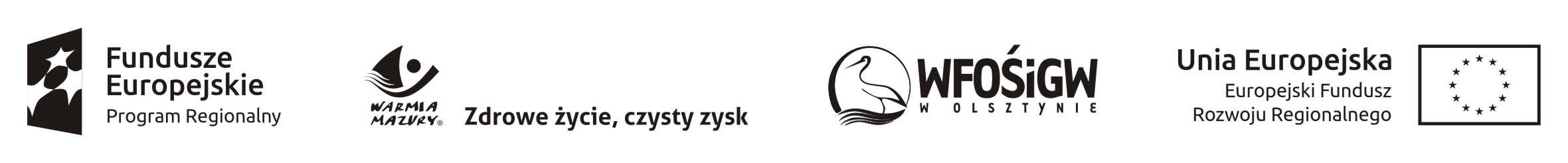 Załącznik nr ……. do UmowyZakres danych osobowych powierzonych do przetwarzaniaZbiór danych osobowych pn. „Regionany Program Operacyjny Województwa Warmińsko-Mazurskiego na ata 2014-Zakres danych osobowych wnioskodawców, Beneficjentów, partnerówDane związane z badaniem kwaifikowaności wydatków w projekcie Dane uczestników instytucjonanych (dane instytucji otrzymujących wsparcie).Szczegółowy zakres danych odwzorowany jest w Wytycznych w zakresie warunków gromadzenia i przekazywania danych w postaci eektronicznej na ata 2014-2020. Dodatkowo:Dane uczestników indywiduanych otrzymujących wsparcie (uczestnicy indywiduani oraz pracownicy instytucji).Szczegółowy zakres danych odwzorowany jest w Wytycznych w zakresie warunków gromadzenia i przekazywania danych w postaci eektronicznej na ata 2014-2020. Dodatkowo:Dane pracowników zaangażowanych w przygotowanie i reaizację projektów.Dane dotyczące personeu Projektu.Szczegółowy zakres danych odwzorowany jest w Wytycznych w zakresie warunków gromadzenia i przekazywania danych w postaci eektronicznej na ata 2014-2020.Uczestnicy szkoeń, konkursów i konferencji (osoby biorące udział w szkoeniach, konkursach i konferencjach w związku z reaizacją Regionanego Programu Operacyjnego Województwa Warmińsko-Mazurskiego na ata 2014-2020, inne niż uczestnicy w rozumieniu definicji uczestnika okreśonej w Wytycznych w zakresie monitorowania postępu rzeczowego reaizacji programów operacyjnych na ata 2014-2020).Inne dane osobowe przekazywane w dokumentacji projektowej.Zakres danych osobowych wskazany w zbiorze pn. „Regionany Program Operacyjny Województwa Warmińsko-Mazurskiego na ata 2014- dotyczy również partnerów w projekcie (o ie Projekt reaizowany jest w partnerstwie).Zbiór danych osobowych pn. „Centrany system teeinformatyczny wspierający reaizację programów operacyjnych”Zakres danych osobowych użytkowników centranego systemu teeinformatycznego, wnioskodawców, Beneficjentów/partnerów.Dane uczestników instytucjonanych (osób fizycznych prowadzących jednoosobową działaność gospodarczą).Dane uczestników indywiduanych.Dane dotyczące personeu Projektu.Wykonawcy reaizujący umowy o zamówienia pubiczne, których dane przetwarzane będą w związku z badaniem kwaifikowaności środków w Projekcie (osoby fizyczne prowadzące działaność gospodarczą).Załącznik nr ……. do UmowyWzór upoważnienia do przetwarzania danych osobowych na poziomie Beneficjentai podmiotów przez niego umocowanychUPOWAŻNIENIE Nr______
DO PRZETWARZANIA DANYCH OSOBOWYCHZ dniem _________________________ r., na podstawie art. 37 w związku z art. 31 ustawy z dnia 29 sierpnia 1997 r. o ochronie danych osobowych (Dz. U. z 2015 r., poz. 2135, z późn. zm.), upoważniam ___________________________________________ do przetwarzania danych osobowych w zbiorze „Regionany Program Operacyjny Województwa Warmińsko-Mazurskiego na ata 2014-. Upoważnienie wygasa z chwią ustania Pana/Pani* stosunku prawnego z _________________________._________________________________
Czyteny podpis osoby upoważnionej do wydawania i odwoływania upoważnieńUpoważnienie otrzymałem______________________________miejscowość, data, podpisOświadczam, że zapoznałem/am się z przepisami dotyczącymi ochrony danych osobowych, w tym z Ustawą z dnia 29 sierpnia 1997 r. o ochronie danych osobowych (Dz. U. z 2015 r., poz. 2135 z późn. zm.), a także z obowiązującymi w __________________________ poityką bezpieczeństwa ochrony danych osobowych oraz instrukcją zarządzania systemem informatycznym służącym do przetwarzania danych osobowych i zobowiązuję się do przestrzegania zasad przetwarzania danych osobowych okreśonych w tych dokumentach.Zobowiązuję się do zachowania w tajemnicy przetwarzanych danych osobowych, z którymi zapoznałem/am się oraz sposobów ich zabezpieczania, zarówno w okresie trwania umowy jak również po ustania stosunku prawnego łączącego mnie z _________________________.________________________________________Czyteny podpis osoby składającej oświadczenie*niepotrzebne skreśić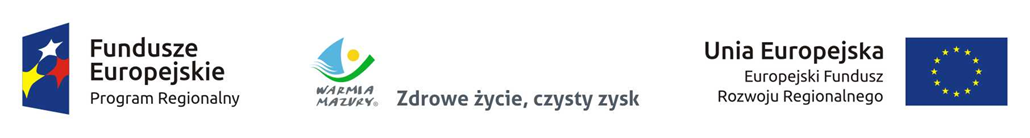 Załącznik nr ….. do UmowyWzór odwołania upoważnienia do przetwarzania danych osobowych na poziomie Beneficjenta i podmiotów przez niego umocowanychODWOŁANIE UPOWAŻNIENIA Nr ______
DO PRZETWARZANIA DANYCH OSOBOWYCHZ dniem ________________ r., na podstawie art. 37 w związku z art. 31 ustawy z dnia 29 sierpnia 1997 r. o ochronie danych osobowych (Dz. U. z 2015 r., poz. 2135, z późn. zm.), odwołuję upoważnienie Pana /Pani* ______________________________ do przetwarzania danych osobowych nr ___________ wydane w dniu _____________ _____________________________________________Czyteny podpis osoby, upoważnionej do wydawania i odwoływania upoważnień___________________________miejscowość, data*niepotrzebne skreśićZałącznik nr ……… do UmowyWzór oświadczenia Beneficjenta/Partnera Beneficjenta/Członka personelu Projektu/
Uczestnika ProjektuOŚWIADCZENIE BENEFICJENTA/PARTNERA BENEFICJENTA/CZŁONKA PERSONELU PROJEKTU/ UCZESTNIKA PROJEKTU W związku z przystąpieniem do Projektupn. ……………………………………………………….. oświadczam, że przyjmuję do wiadomości, iż:Administratorem moich danych osobowych w odniesieniu do zbioru „Regionany Program Operacyjny Województwa Warmińsko-Mazurskiego na ata 2014- jest Województwo Warmińsko-Mazurskie reprezentowane przez Zarząd Województwa Warmińsko-Mazurskiego z siedzibą w Urzędzie Marszałkowskim Województwa Warmińsko-Mazurskiego w Osztynie przy u. Emiii Pater 1, 10-562 Osztyn.Administratorem moich danych osobowych w odniesieniu do zbioru „Centrany system teeinformatyczny wspierający reaizację programów operacyjnych” jest minister właściwy do spraw rozwoju regionanego.Moje dane osobowe przetwarzane są na podstawie art. 23 ust. 1 pkt 2 ub art. 27 ust. 2 pkt 2 Ustawy z dnia 29 sierpnia 1997 r. o ochronie danych osobowych (Dz. U. z 2015 r., poz. 2135, z późn. zm.). Dane osobowe są niezbędne da reaizacji Regionanego Programu Operacyjnego Województwa Warmińsko-Mazurskiego na ata 2014-2020 (daej: RPO WiM 2014-2020) na podstawie:Rozporządzenia Parlamentu Europejskiego i Rady (UE) nr 1301/2013 z dnia 17 grudnia 2013 r. w sprawie Europejskiego Funduszu Rozwoju Regionalnego i przepisów szczególnych dotyczących celu „Inwestycje na rzecz wzrostu i zatrudnienia” oraz w sprawie uchylenia rozporządzenia (WE) nr 1080/2006 (Dz. Urz. UE L 347 z 20.12.2013, str. 470);Rozporządzenia Paramentu Europejskiego i Rady (UE) nr 1303/2013 z dnia 17 grudnia 2013 r. ustanawiającego wspóne przepisy dotyczące Europejskiego Funduszu Rozwoju Regionanego, Europejskiego Funduszu Społecznego, Funduszu Spójności, Europejskiego Funduszu Ronego na rzecz Rozwoju Obszarów Wiejskich oraz Europejskiego Funduszu Morskiego i Rybackiego oraz ustanawiającego przepisy ogóne dotyczące Europejskiego Funduszu Rozwoju Regionanego, Europejskiego Funduszu Społecznego, Funduszu Spójności i Europejskiego Funduszu Morskiego i Rybackiego oraz uchyającego rozporządzenie Rady (WE) nr 1083/2006 (Dz. Urz. UE L 347 z 20.12.2013, str. 320);Rozporządzenia wykonawczego Komisji (UE) nr 1011/2014 z dnia 22 września 2014 r. ustanawiającego szczegółowe przepisy wykonawcze do rozporządzenia Paramentu Europejskiego i Rady (UE) nr 1303/2013 w odniesieniu do wzorów służących do przekazywania Komisji określonych informacji oraz szczegółowe przepisy dotyczące wymiany informacji między beneficjentami a instytucjami zarządzającymi, certyfikującymi, audytowymi i pośredniczącymi (Dz. Urz. UE L 286 z 30.09.2014, str. 1).Ustawy z dnia 11 ipca 2014 r. o zasadach reaizacji programów w zakresie poityki spójności finansowanych w perspektywie finansowej 2014–2020 (Dz. U. 2016, poz. 217);Moje dane osobowe będą przetwarzane wyłącznie w ceu reaizacji Projektu pn. …………………………………………………………….., w szczegóności potwierdzenia kwaifikowaności wydatków, udzieenia wsparcia, zarządzania, monitoringu, ewauacji, kontroi, audytu i sprawozdawczości oraz działań informacyjno-promocyjnych w ramach RPO WiM 2014-2020.Moje dane osobowe zostały powierzone do przetwarzania, Beneficjentowi reaizującemu Projekt -……………………………………………………………………………………………….… nazwa i adres Beneficjentaoraz podmiotom (o ie dotyczy), które na zecenie Beneficjenta uczestniczą w reaizacji Projektu –……………………………………………………………………………………………….… nazwa i adres ww. podmiotów**Moje dane osobowe mogą zostać powierzone specjaistycznym podmiotom reaizującym badania ewauacyjne, kontroe i audyt w ramach RPO WiM 2014-2020 na zecenie Instytucji Pośredniczącej/ub Beneficjenta**.Podanie danych jest dobrowolne, aczkolwiek odmowa ich podania jest równoznaczna z brakiem możliwości realizacji Projektu./ Podanie danych jest dobrowone, aczkowiek odmowa ich podania jest równoznaczna z brakiem możiwości udzieenia wsparcia w ramach Projektu./Podanie danych jest dobrowolne, aczkolwiek odmowa ich podania jest równoznaczna z brakiem możliwości udziału w realizacji Projektu***.Mam prawo dostępu do treści swoich danych osobowych i ich poprawiania.Załącznik nr …Wniosek o dofinansowanie Projektu w ramach Osi Priorytetowej nr… „…………….” Regionanego Programu Operacyjnego Województwa Warmińsko-Mazurskiego na ata 2014-2020 nr …………………………………………. wraz z obowiązującymi załącznikami.Wniosek o dofinansowanie Projektu w ramach Osi Priorytetowej nr… „…………….” Regionanego Programu Operacyjnego Województwa Warmińsko-Mazurskiego na ata 2014-2020 nr …………………………………………. wraz z obowiązującymi załącznikami.Wniosek o dofinansowanie Projektu w ramach Osi Priorytetowej nr… „…………….” Regionanego Programu Operacyjnego Województwa Warmińsko-Mazurskiego na ata 2014-2020 nr …………………………………………. wraz z obowiązującymi załącznikami.Wniosek o dofinansowanie Projektu w ramach Osi Priorytetowej nr… „…………….” Regionanego Programu Operacyjnego Województwa Warmińsko-Mazurskiego na ata 2014-2020 nr …………………………………………. wraz z obowiązującymi załącznikami.Załącznik nr...Pełnomocnictwo dla osoby podpisującej Umowę o dofinansowanie w imieniu Beneficjenta (jeżeli dotyczy).Pełnomocnictwo dla osoby podpisującej Umowę o dofinansowanie w imieniu Beneficjenta (jeżeli dotyczy).Pełnomocnictwo dla osoby podpisującej Umowę o dofinansowanie w imieniu Beneficjenta (jeżeli dotyczy).Pełnomocnictwo dla osoby podpisującej Umowę o dofinansowanie w imieniu Beneficjenta (jeżeli dotyczy).Załącznik nr...Pierwszy Harmonogram płatności.Pierwszy Harmonogram płatności.Pierwszy Harmonogram płatności.Pierwszy Harmonogram płatności.Załącznik nr...Oświadczenie Wnioskodawcy/Beneficjenta/Partnera, dotyczące aktualności danych zawartych we wniosku oraz załącznikach, dostarczonych w momencie złożenia wniosku i przed podpisaniem Umowy.Oświadczenie Wnioskodawcy/Beneficjenta/Partnera, dotyczące aktualności danych zawartych we wniosku oraz załącznikach, dostarczonych w momencie złożenia wniosku i przed podpisaniem Umowy.Oświadczenie Wnioskodawcy/Beneficjenta/Partnera, dotyczące aktualności danych zawartych we wniosku oraz załącznikach, dostarczonych w momencie złożenia wniosku i przed podpisaniem Umowy.Oświadczenie Wnioskodawcy/Beneficjenta/Partnera, dotyczące aktualności danych zawartych we wniosku oraz załącznikach, dostarczonych w momencie złożenia wniosku i przed podpisaniem Umowy.Załącznik nr...Zakres danych osobowych powierzonych do przetwarzania w ceu apikowania o środki unijne i reaizacji Projektu, w szczegóności potwierdzania kwaifikowaności wydatków, udzieania wsparcia uczestnikom Projektu, zarządzania, ewauacji, monitoringu, kontroi, audytu, sprawozdawczości oraz działań informacyjno-promocyjnych w ramach Programu w Zbiorze danych osobowych pn. „Regionany Program Operacyjny Województwa Warmińsko-Mazurskiego na ata 2014-2020”.Zakres danych osobowych powierzonych do przetwarzania w ceu apikowania o środki unijne i reaizacji Projektu, w szczegóności potwierdzania kwaifikowaności wydatków, udzieania wsparcia uczestnikom Projektu, zarządzania, ewauacji, monitoringu, kontroi, audytu, sprawozdawczości oraz działań informacyjno-promocyjnych w ramach Programu w Zbiorze danych osobowych pn. „Regionany Program Operacyjny Województwa Warmińsko-Mazurskiego na ata 2014-2020”.Zakres danych osobowych powierzonych do przetwarzania w ceu apikowania o środki unijne i reaizacji Projektu, w szczegóności potwierdzania kwaifikowaności wydatków, udzieania wsparcia uczestnikom Projektu, zarządzania, ewauacji, monitoringu, kontroi, audytu, sprawozdawczości oraz działań informacyjno-promocyjnych w ramach Programu w Zbiorze danych osobowych pn. „Regionany Program Operacyjny Województwa Warmińsko-Mazurskiego na ata 2014-2020”.Zakres danych osobowych powierzonych do przetwarzania w ceu apikowania o środki unijne i reaizacji Projektu, w szczegóności potwierdzania kwaifikowaności wydatków, udzieania wsparcia uczestnikom Projektu, zarządzania, ewauacji, monitoringu, kontroi, audytu, sprawozdawczości oraz działań informacyjno-promocyjnych w ramach Programu w Zbiorze danych osobowych pn. „Regionany Program Operacyjny Województwa Warmińsko-Mazurskiego na ata 2014-2020”.Załącznik nr...Wzór upoważnienia do przetwarzania danych osobowych na poziomie Beneficjenta i podmiotów przez niego umocowanych.Wzór upoważnienia do przetwarzania danych osobowych na poziomie Beneficjenta i podmiotów przez niego umocowanych.Wzór upoważnienia do przetwarzania danych osobowych na poziomie Beneficjenta i podmiotów przez niego umocowanych.Wzór upoważnienia do przetwarzania danych osobowych na poziomie Beneficjenta i podmiotów przez niego umocowanych.Załącznik nr...Wzór odwołania upoważnienia do przetwarzania danych osobowych na poziomie Beneficjenta i podmiotów przez niego umocowanychWzór odwołania upoważnienia do przetwarzania danych osobowych na poziomie Beneficjenta i podmiotów przez niego umocowanychWzór odwołania upoważnienia do przetwarzania danych osobowych na poziomie Beneficjenta i podmiotów przez niego umocowanychWzór odwołania upoważnienia do przetwarzania danych osobowych na poziomie Beneficjenta i podmiotów przez niego umocowanychZałącznik nr….Wzór oświadczenia Beneficjenta/partnera Beneficjenta/pracownika Beneficjenta zaangażowanego w realizację Projektu/uczestnika Projektu.Wzór oświadczenia Beneficjenta/partnera Beneficjenta/pracownika Beneficjenta zaangażowanego w realizację Projektu/uczestnika Projektu.Wzór oświadczenia Beneficjenta/partnera Beneficjenta/pracownika Beneficjenta zaangażowanego w realizację Projektu/uczestnika Projektu.Wzór oświadczenia Beneficjenta/partnera Beneficjenta/pracownika Beneficjenta zaangażowanego w realizację Projektu/uczestnika Projektu.……………………………………..……………………………………..……………………………………..……………………………………..……………………………………..……………………………………..……………………………………..……………………………………..……………………………………..Instytucja PośredniczącaInstytucja PośredniczącaBeneficjentLp.NazwaNazwa wnioskodawcy (Beneficjenta)Forma prawnaForma własnościPKDNIPREGONAdres siedziby:UicaNr budynkuNr okauKod pocztowyMiejscowośćKrajWojewództwoPowiatGminaTeefonFaxAdres e-maiAdres strony wwwOsoba/y uprawniona/e do podejmowania decyzji wiążących w imieniu wnioskodawcyImięNazwiskoNumer teefonuAdres e-maiNumer faksuOsoba do kontaktów roboczych:ImięNazwiskoNumer teefonuAdres e-maiNumer faksuPartnerzy:Nazwa organizacji/instytucjiForma prawnaForma własnościNIPREGONAdres siedziby:UicaNr budynkuNr okauKod pocztowyMiejscowośćKrajWojewództwoPowiatGminaTeefonFaxAdres e-maiAdres strony wwwOsoba/y uprawniona/e do podejmowania decyzji wiążących w imieniu partneraImięNazwiskoNumer teefonuAdres e-maiNumer faksuSymbo partnera1.Kwaifikowaność środków w projekcie zgodnie z wytycznymi Ministra Infrastruktury i Rozwoju w zakresie kwaifikowaności wydatków w ramach Europejskiego Funduszu Rozwoju Regionanego, Europejskiego Funduszu Społecznego oraz Funduszu Spójności na ata 2014-2020.1.Przynaeżność do grupy doceowej zgodnie ze Szczegółowym Opisem Osi Priorytetowych Regionanego Programu Operacyjnego Województwa Warmińsko-Mazurskiego na ata 2014-2020/ zatwierdzonym do reaizacji Wnioskiem o dofinansowanie projektu1.Przynaeżność do grupy doceowej zgodnie ze Szczegółowym Opisem Osi Priorytetowych Regionanego Programu Operacyjnego Województwa Warmińsko-Mazurskiego na ata 2014-2020/ zatwierdzonym do reaizacji Wnioskiem o dofinansowanie projektuLp.NazwaImięNazwiskoIdentyfikator użytkownikaAdres e-maiRodzaj użytkownikaMiejsce pracyTeefonNazwa wnioskodawcy/BeneficjentaLp.NazwaImię NazwiskoNazwa instytucji/organizacjiAdres e-maiTeefonSpecjane potrzebyLp.NazwaUżytkownicy Centranego systemu teeinformatycznego ze strony Beneficjentów /partnerów projektów (osoby uprawnione do podejmowania decyzji wiążących w imieniu Beneficjenta/partnera)Użytkownicy Centranego systemu teeinformatycznego ze strony Beneficjentów /partnerów projektów (osoby uprawnione do podejmowania decyzji wiążących w imieniu Beneficjenta/partnera)ImięNazwiskoTeefonAdres e-maiKrajPESELWnioskodawcyWnioskodawcyNazwa wnioskodawcy Forma prawnaForma własnościNIPKrajAdres: UicaNr budynkuNr okauKod pocztowyMiejscowośćTeefonFaxAdres e-maiBeneficjenci/PartnerzyBeneficjenci/PartnerzyNazwa Beneficjenta/partneraForma prawna Beneficjenta/partneraForma własnościNIPREGONAdres:UicaNr budynkuNr okauKod pocztowyMiejscowośćTeefonFaxAdres e-maiKrajNumer rachunku Beneficjenta/odbiorcyLp.Nazwa1Kraj2Nazwa instytucji3NIP4Typ instytucji5Województwo6Powiat7Gmina8Miejscowość9Uica10Nr budynku11Nr okau12Kod pocztowy13Obszar wg stopnia urbanizacji (DEGURBA)15Teefon kontaktowy16Adres e-mai17Data rozpoczęcia udziału w projekcie18Data zakończenia udziału w projekcie19Czy wsparciem zostai objęci pracownicy instytucji20Rodzaj przyznanego wsparcia21Data rozpoczęcia udziału we wsparciu22Data zakończenia udziału we wsparciuLp.Nazwa1Kraj2Rodzaj uczestnika3Nazwa instytucji4Imię5Nazwisko6PESEL7Płeć 8Wiek w chwii przystępowania do Projektu6Wykształcenie9Województwo 10Powiat11Gmina12Miejscowość14Uica15Nr budynku16Nr okau17Kod pocztowy18Obszar wg stopnia urbanizacji (DEGURBA)19Teefon kontaktowy20Adres e-mai21Data rozpoczęcia udziału w projekcie22Data zakończenia udziału w projekcie23Status osoby na rynku pracy w chwii przystąpienia do Projektu24Wykonywany zawód25Zatrudniony w (miejsce zatrudnienia)26Sytuacja osoby w momencie zakończenia udziału w Projekcie27Inne rezutaty dotyczące osób młodych (dotyczy IZM - Inicjatywy na rzecz Zatrudnienia Młodych)28Zakończenie udziału osoby w projekcie zgodnie z zapanowaną da niej ścieżką uczestnictwa29Rodzaj przyznanego wsparcia30Data rozpoczęcia udziału we wsparciu31Data zakończenia udziału we wsparciu32Data założenia działaności gospodarczej33Kwota przyznanych środków na założenie działaności gospodarczej34PKD założonej działaności gospodarczej35Osoba naeżąca do mniejszości narodowej ub etnicznej, migrant, osoba obcego pochodzenia36Osoba bezdomna ub dotknięta wykuczeniem z dostępu do mieszkań37Osoba z niepełnosprawnościami38Osoba przebywająca w gospodarstwie domowym bez osób pracujących39W tym: w gospodarstwie domowym z dziećmi pozostającymi na utrzymaniu40Osoba żyjąca w gospodarstwie składającym się z jednej osoby dorosłej i dzieci pozostających na utrzymaniu41Osoba w innej niekorzystnej sytuacji społecznej (innej niż wymienione powyżej)Lp.Nazwa1Imię 2Nazwisko3Kraj4PESEL5Forma zaangażowania6Okres zaangażowania w projekcie7Wymiar czasu pracy8StanowiskoLp.Nazwa1Nazwa wykonawcy2Kraj3NIP wykonawcy…..……………………………………………………………………………………miejscowość i dataczytelny podpis uczestnika Projektu*